APSTIPRINĀTS:AS ,,Daugavpils satiksme”Iepirkuma komisijas sēdē2016.gada 6.maijāIepirkuma komisijas priekšsēdētājs_________________ V.ŠopsATKLĀTĀ KONKURSA,, Daugavpils pilsētas esošās tramvaju līnijas atsevišķu kontakttīkla posmu pielāgošana stieņveida un pantogrāfa tipa strāvas uztvērēja izmantošanai’’ ‘’A’’ un ‘’B’’ daļa identifikācijas Nr. ASDS/2016/30 KFNOLIKUMS Daugavpilī, 20161. Vispārīga informācija1.1.Iepirkuma identifikācijas numurs ir ASDS/2016/30 KF.1.2. Pasūtītājs:1.3.Atklātā konkursa ,,Daugavpils pilsētas esošās tramvaju līnijas atsevišķu kontakttīkla posmu pielāgošana stieņveida un pantogrāfa tipa strāvas uztvērēja izmantošanai’’ nolikumu (turpmāk – Nolikums) ar visiem pielikumiem ir brīvi pieejams Pasūtītāja mājas lapā internetā www.satiksme.daugavpils.lv, kā arī Daugavpils pilsētas domes mājas lapā www.daugavpils.lv. Ar nolikumu papīra formātā piegādātāji var iepazīties, ierodoties 18.Novembra ielā 183, Daugavpilī AS ,,Daugavpils satiksme’’, 2.stāvā 1.kab., pirmdienās, otrdienās, trešdienās, ceturtdienās - no plkst. 08:00 līdz 12:00 un no plkst. 12:45 līdz 17:00, un piektdienās –no  plkst.08:00 līdz 12:00  un no plkst. 12:45 līdz plkst. 15:45.Nolikuma grozījumi un atbildes uz piegādātāju jautājumiem tiek publicētas Pasūtītāja mājas lapā internetā www.satiksme.daugavpils.lv un Daugavpils pilsētas domes mājas lapā www.daugavpils.lv. Piegādātāja pienākums ir pastāvīgi sekot mājas lapā publicētajai informācijai un ņemt vērā to, sagatavojot  savu piedāvājumu. Pasūtītājs veic atklāto konkursu saskaņā ar Sabiedrisko pakalpojumu sniedzēju iepirkumu likuma prasībām. 2. Iepirkuma priekšmets, līguma izpildes laiks un vieta2.1. Iepirkuma priekšmets ir  Daugavpils pilsētas esošās tramvaju līnijas atsevišķu kontakttīkla posmu pielāgošana stieņveida un pantogrāfa tipa strāvas uztvērēja izmantošanai, atbilstoši Darbu daudzumu sarakstu un specifikācijas prasībām (nolikuma pielikums Nr.5). Iepirkuma priekšmets ir sadalīts divās daļās: 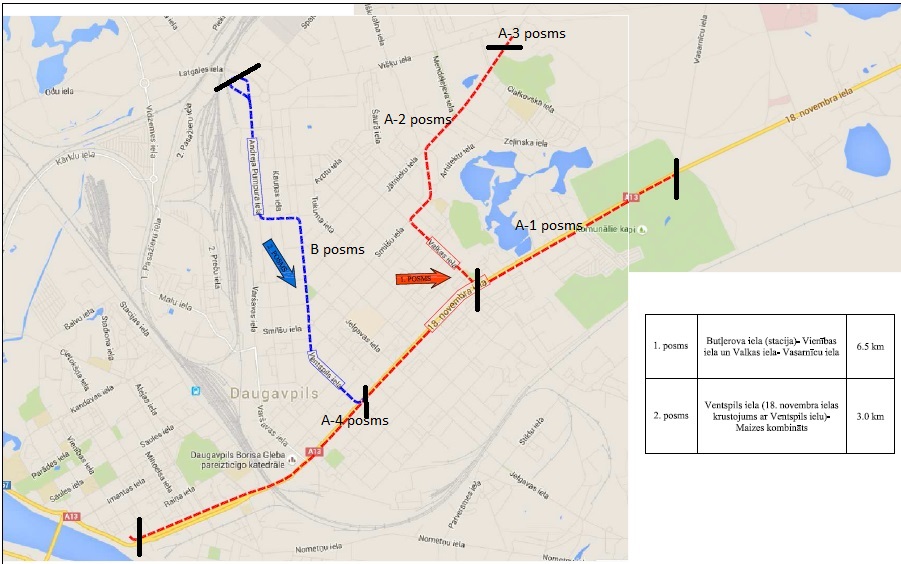 2.2. Darbu daudzumu saraksti un  specifikācijas – nolikuma pielikumā Nr.52.3. Līguma izpildes laiks un vieta - 2.3.1.Līguma izpildes laiks: 2.3.2. Līguma izpildes vieta: Latvijas Republika, Daugavpils.2.3.3. Iepirkuma līgums tiks slēgts, kad būs pieejami finanšu līdzekļi.2.3.4. Līguma izpildes termiņš: būvdarbi ir jāpabeidz un jānodod Pasūtītājam Pretendenta noradītā termiņā, taču ne vēlāk kā pēc 8 (astoņi) mēnešiem, skaitot no dienas, kad Pasūtītājs ir nodevis Būvuzņēmējam objektu un izsniedzis attiecīgo būvniecības ieceres dokumentāciju.  3. Piedāvājuma iesniegšanas un atvēršanas vieta, datums, laiks, kārtība un derīguma termiņš.3.1. Pretendenti piedāvājumus var iesniegt līdz 2016.gada 4.jūlijam plkst. 10:00 AS ,,Daugavpils satiksme”, 18.novembra ielā 183, Daugavpilī,  2.stāva 1.kab. 3.2.Piedāvājums jāiesniedz personīgi vai atsūtot to pa pastu AS ,,Daugavpils satiksme”, 18.Novembra ielā 183,  Daugavpils, LV – 5417. Pasta sūtījumam jābūt nogādātam līdz 2016.gada 4.jūlijam plskt.10.00.3.3.Piedāvājumi tiks atvērti 2016.gada 4.jūlijā plkst. 10:00, AS ”Daugavpils satiksme”, 18.novembra ielā 183 , Daugavpilī, 2.stāva, sēžu zālē. 3.4. Ja piedāvājums iesniegts pēc norādītā piedāvājumu iesniegšanas termiņa beigām, vai nav noformēts tā, lai piedāvājumā iekļautā informācija nebūtu pieejama līdz piedāvājumu atvēršanas brīdim, to nereģistrē un neatvērtu atdod vai nosūta atpakaļ Pretendentam. 3.5. Piedāvājumam jābūt spēkā 120 (viens simti divdesmit) kalendārās dienas, skaitot no piedāvājuma iesniegšanas termiņa beigām. 4. Piedāvājuma nodrošinājums „A” un „B” daļai.4.1. Kopā ar piedāvājumu iesniedzams piedāvājuma nodrošinājums, piestādot Bankas galvojumu vai apdrošināšanas sabiedrības garantijas oriģinālu, šādos apmēros:4.2. Nepieciešamības gadījumā Pasūtītājs var pieprasīt, lai Pretendenti pagarina piedāvājuma spēkā esamības termiņu par konkrētu papildus periodu. Pieprasījums un Pretendentu atbildes noformējamas rakstiski. Pretendentam, kurš piekrīt šai prasībai, nav atļauts izmainīt savu piedāvājumu. Kopējais pieprasītais piedāvājuma spēka esamības termiņš nevar pārsniegt sešus mēnešus, skaitot no piedāvājumu atvēršanas dienas.4.3. Piedāvājuma nodrošinājumam jābūt izsniegtam Bankas galvojumu vai apdrošināšanas garantijas  veidā. Nodrošinājuma devējs izmaksā Pasūtītājam piedāvājuma nodrošinājuma summu, ja:1) Pretendents atsauc savu piedāvājumu, kamēr ir spēkā piedāvājuma nodrošinājums; 
2) Izraudzītais Pretendents noteiktajā termiņā nav iesniedzis Pasūtītājam iepirkuma procedūras dokumentos un iepirkuma līgumā paredzēto līguma nodrošinājumu; 3) Izraudzītais Pretendents neparaksta iepirkuma līgumu Pasūtītāja noteiktajā termiņā.Banka apņemas apmaksāt Pasūtītājam 4.1.punktā uzrādīto summu pēc viņa pirmā pieprasījuma, ja Pasūtītājs savā pieprasījumā paziņos, ka pieprasītā summa pienākas sakarā ar vienu vai visiem iepriekš minētajiem gadījumiem, aprakstot notikušo gadījumu vai gadījumus. 4.4.Piedāvājuma nodrošinājums ir spēkā līdz īsākajam no šādiem termiņiem: 4.4.1. līdz iepirkuma dokumentos minētajam piedāvājuma derīguma termiņam, kas noteikts, sākot no piedāvājumu atvēršanas dienas, vai jebkuram piedāvājuma derīguma termiņa pagarinājumam, kuru Pasūtītājam rakstveidā paziņojis Pretendents;4.4.2. ja Pasūtītājs atzīst kādu Pretendentu par uzvarējušu iepirkumā, līdz dienai, kad izraudzītais Pretendents iesniedz līguma nodrošinājumu. Līguma nodrošinājums ir Pasūtītāja un Izraudzīta Pretendenta noslēgtajā līgumā paredzētais saistību pastiprinājums;4.4.3. līdz līguma noslēgšanai.4.5.Pretendentam, kurš iesniedzis piedāvājumu, un klāt nav pievienojis  piedāvājuma nodrošinājumu, tiks atzīts par iepirkuma prasībām neatbilstošu un netiks izskatīts.4.6. Pretendentiem, kas nav atzīti par iepirkuma Uzvarētāju, tiek atgriezta bankas garantija pēc līguma noslēgšanas ar iepirkuma Uzvarētāju.5. Piedāvājuma noformējums „A” un „B” daļai.Piedāvājumā jāiekļauj dokumenti šādā secībā:titullapa ar nosaukumu „Piedāvājums atklātām konkursam ,,Daugavpils pilsētas esošās tramvaju līnijas atsevišķu kontakttīkla posmu pielāgošana stieņveida un pantogrāfa tipa strāvas uztvērēja izmantošanai’’ ’’ ___ ‘’ daļai,  identifikācijas Nr. ASDS/2016/30 KF”, kā arī Pretendenta nosaukums un juridiskā adrese, satura rādītājs ar lapu numerāciju,piedāvājuma nodrošinājuma kopija  atbilstoši šī nolikuma 4.1.punkta prasībām (oriģinālu neiesietu vienā eksemplārā pievienojami piedāvājumam kopējā iesaiņojumā),aizpildīts un parakstīts finanšu piedāvājums atbilstoši nolikuma 8.punktam,atlases dokumenti atbilstoši nolikuma 6.punktam,5.1.6.   aizpildīts un parakstīts tehniskais piedāvājums atbilstoši nolikuma  7.punktam.5.2. Visa Nolikumā noteiktā informācija Pretendentam jāiesniedz rakstiski un atbilstoši Nolikumam pievienotajiem pielikumiem.5.3. Piedāvājums jāsagatavo latviešu valodā, datorrakstā, tam jābūt skaidri salasāmam, bez labojumiem un dzēsumiem. Pretendenta piedāvājuma nodrošinājumu, atlases dokumentus, tehnisko  un finanšu piedāvājumu  var iesniegt arī citā valodā, ja tiem ir pievienots tulkojums latviešu valodā saskaņā ar 2000.gada 22.augusta MK noteikumu Nr.291 „Kārtība, kādā apliecināmi dokumentu tulkojumi valsts valodā” prasībām. Par dokumentu tulkojuma atbilstību oriģinālam atbild Pretendents.5.4. Piedāvājumā drīkst iesniegt dokumentu oriģinālus vai to atvasinājumus. Piedāvājumā vai pēc iepirkuma komisijas pieprasījuma drīkst iesniegt tikai tādus dokumentu oriģinālus, kuriem ir juridisks spēks. Lai dokuments iegūtu juridisku spēku, tam jābūt izdotam un noformētam atbilstoši Dokumentu juridiskā spēka likumam, bet ārvalstī izsniegtam publiskam dokumentam jābūt noformētam vai legalizētam atbilstoši Dokumentu legalizācijas likuma prasībām.5.5.  Piedāvājums jāiesniedz ar cauršūtām un sanumurētām lapām, ar papīra uzlīmi, kas nostiprina auklu. Uz papīra uzlīmes izvieto apliecinājuma tekstu ,,Sanumurētas un cauršūtās [caurauklotas] x (xx) lapas’’, kur zīmes ,,x’’ vietā norāda ar cipariem, bet zīmes ,,xx’’ vietā – ar vārdiem rakstītu atbilstošu lapu skaitu. Minēto apliecinājuma tekstu ar parakstu apliecina tā persona, kura sanumurēja un cauršuva (cauraukloja) dokumenta atsavinājuma lapas (parakstā iekļauj attiecīgās personas personisko parakstu, tā atšifrējumu un ziņas, kas ļauj nepārprotami identificēt šo personu), kā arī norāda datumu, kad izdarīts apliecinājums. 5.6.  Piedāvājums jāparaksta personai, kura likumiski pārstāv Pretendentu, vai ir pilnvarota pārstāvēt Pretendentu šajā iepirkuma procedūrā. 5.7.  Pretendentam jāiesniedz 1 (viens) piedāvājuma oriģināls un 1 (viena) kopija, katrs savā iesējumā. Uz oriģināla iesējuma pirmās lapas augšējā labajā stūrī ar lielajiem burtiem jābūt norādei "ORIĢINĀLS", uz kopijas iesējumiem pirmās lapas augšējā labajā stūrī ar lielajiem burtiem jābūt norādei "KOPIJA". Apliecinājuma uzrakstā norāda ar lielajiem burtiem rakstītus atbilstošus vārdus "KOPIJA PAREIZA". Dokumenta atvasinājuma apliecinātājas personas pilnu amata nosaukumu (ievērot arī pilnu organizācijas nosaukumu), personisko parakstu un tā atšifrējumu, apliecinājuma vietas nosaukumu, apliecinājuma datumu.5.8. Visiem 2 (divi) iesējumiem jābūt iepakotiem vienā pakā ar norādi:  AS ,,Daugavpils satiksme” , 18.Novembra ielā 183, Daugavpilī, LV-5417, atklātām konkursam ,,Daugavpils pilsētas esošās tramvaju līnijas atsevišķu kontakttīkla posmu pielāgošana stieņveida un pantogrāfa tipa strāvas uztvērēja izmantošanai’’ ’’ ___ ‘’ daļai,  identifikācijas Nr. ASDS/2016/30 KF”, piedāvājums, neatvērt līdz 2016.gada 4.jūlijam, plkst. 10.00, Pretendenta nosaukums, adrese, tālrunis.5.9. Piedāvājuma grozījumi vai paziņojums par piedāvājuma atsaukšanu jāiesaiņo, jānoformē un jāiesniedz tāpat kā piedāvājums, attiecīgi norādot „Piedāvājuma grozījumi” vai „Piedāvājuma atsaukums’’.Prasības pretendentiem, piedāvājumu izvēle „A” un „B” daļai.Atklātā konkursā var piedalīties Piegādātājs Sabiedrisko pakalpojumu sniedzēju iepirkumu likuma izpratnē. Iepirkumu komisija pārbaudīs pretendentu atbilstību saskaņā ar Sabiedrisko pakalpojumu sniedzēju iepirkumu likuma 41.panta prasībām. 7. Tehniskais piedāvājums „A” un „B” daļai.Pretendentam jāiesniedz:7.1. Darbu izpildes grafiku (nedēļās) tabulas veidā -  atbilstoši nolikuma pielikumam Nr.4.7.2. Atbilstoši nolikuma pielikumam Nr.3 sagatavots apraksts ,,Darba organizācija’’.8. Finanšu piedāvājums „A” un „B” daļai. Pretendentam jāiesniedz:8.1. Pretendenta finanšu piedāvājums ir noformējams pēc parauga (nolikuma pielikums Nr.6). To paraksta un apliecina ar zīmogu pretendenta vadītājs vai tā pilnvarota persona. Pretendentu piedāvātās darba vienību cenas līguma izpildes laikā netiks mainītas. Finanšu piedāvājuma pielikumi jāpievieno arī elektroniskā formā, CD diskā.9.Paskaidrojumi par finanšu piedāvājuma dokumentiem. 9.1.Piedāvātā līguma cena sastāv no vienību cenu summas bez pievienotās vērtības nodokļa (PVN) un tā jānosaka euro (EUR). Vienību cenas tiek norādītas ar precizitāti divi cipari aiz komata. 9.2.Katrā vienības cenā jāietver visi nodokļi, nodevas un maksājumi, un visas saprātīgi paredzamās ar Darba izpildi saistītās izmaksas, atskaitot pievienotās vērtības nodokli.9.3. Vienību cenas tiek fiksētas uz visu Darba izpildes laiku un netiks pārrēķinātas, izņemot iepirkuma līgumā paredzētajos gadījumos.10.Objekta apskate.10.1. Pasūtītājs organizēs kopēju objekta apskati, kas notiks 2016.gada 6.jūnijā plkst.11:00. Ar objektu var iepazīties arī citā laikā, iepriekš vienojoties par objekta apmeklējuma laiku ar Pasūtītāju. Pasūtītāja kontaktpersona - AS ,,Daugavpils satiksme’’ Valērijs Šops (tālr.65433632). 11. Piedāvājuma izvēles kritērijs „A” un „B” daļai.11.1. Piedāvājuma izvēles kritērijs – piedāvājums ar viszemāko cenu.12. Piedāvājumu labošana un atsaukšana.12.1.Pretendents var grozīt vai atsaukt savu iesniegto piedāvājumu, par to rakstiski paziņojot līdz piedāvājumu iesniegšanas termiņa beigām.12.2.Pretendenta paziņojums par labojumu vai atsaukšanu ir jāsagatavo un jāapzīmogo atbilstoši tiem Nolikuma noteikumiem, kas attiecas uz Piedāvājuma noformēšanu un iesniegšanu. Uz iepakojuma attiecīgi atzīmējot "LABOJUMS" vai "ATSAUKŠANA", un jānogādā AS ,,Daugavpils satiksme’’, 18.Novembra ielā 183, Daugavpilī, 2.stāvā, 1. kab.13. Iepirkuma dokumentu izskaidrojums. 13.1. Pretendentam,  kas  vēlas  jebkuru  iepirkuma  dokumentu  skaidrojumu,  rakstiski  pa  pastu, e-pastu  vai faksu jānošūsta pieprasījums  Pasūtītājam.13.2. Ja Pretendents ir laikus pieprasījis papildus informāciju par iepirkuma procedūras dokumentos iekļautajām prasībām attiecībā uz piedāvājumu sagatavošanu un iesniegšanu vai pretendentu atlasi, Pasūtītājs to sniedz iespējami īsā laikā, bet ne vēlāk kā 6 (seši) dienas pirms piedāvājumu iesniegšanas termiņa beigām.13.3. Ja Pasūtītājs sniedz papildu informāciju vai skaidrojumu kādam no Piegādātajiem, tad Pasūtītājs vienlaikus izsūta papildu informāciju vai skaidrojumu piegādātājam, kas uzdevis jautājumu un izvieto šo informāciju mājaslapās internetā www.satiksme.daugavpils.lv un www.daugavpils.lv, kurā ir pieejami iepirkuma procedūras dokumenti, norādot arī uzdoto jautājumu.14. Iepirkuma dokumentu grozījumi.14.1. Pasūtītājs var izdarīt grozījumus Nolikumā, ja tādējādi netiek būtiski mainītas  specifikācijas, darbu daudzumu saraksts  vai citas prasības. Ja ir pagājusi puse no Sabiedriska pakalpojumu sniedzēju iepirkumu likuma 35.panta otrās daļas 1.punktā minētā termiņa vai ilgāks laiks, piedāvājumu iesniegšanas termiņš pēc tam, kad  paziņojums par grozījumiem, publicēšanas Iepirkumu uzraudzības biroja mājas lapā nedrīkst būt mazāks par 26 (divdesmit seši) dienām.14.2. Ja Pasūtītājs veicis grozījumus Nolikumā, tas izvieto šo informāciju sava mājaslapā internetā www.satiksme.daugavpils.lv un Daugavpils pilsētas domes mājaslapā internetā www.daugavpils.lv , kur ir pieejami iepirkuma procedūras dokumenti. 15.Pretendenta tiesības un pienākumi.15.1.Iepirkumā var piedalīties Piegādātājs Sabiedrisko pakalpojumu sniedzēju iepirkuma likuma izpratnē.15.2. Pretendentam ir pienākums pēc Pasūtītāja pieprasījuma izskaidrot savu piedāvājumu Pasūtītāja noteiktajā termiņā. Ja Pretendents nesniedz šādus paskaidrojumus norādītajā termiņā, iepirkuma komisija (turpmāk – komisija) ir tiesīga noraidīt Pretendenta piedāvājumu.15.3.Katram Pretendentam ir tiesības iesniegt iesniegumu Iepirkumu uzraudzības birojam par iepirkuma procedūras pārkāpumiem Sabiedrisko pakalpojumu sniedzēju iepirkuma likumā noteiktajā kārtībā. 15.4.Pretendenta pienākums ir rūpīgi iepazīties ar Nolikuma nosacījumiem un apņemties tos ievērot.15.5. Pasūtītājs publiskajās datu bāzē pārbauda:vai Pretendentam un ,,Sabiedrisko pakalpojumu sniedzēju iepirkumu likuma’’ 42.panta pirmās daļas 7.punktā minētajai personai (neatkarīgi no tā, vai tie reģistrēti Latvijā vai Latvijā ir to pastāvīgā dzīvesvieta) Latvijā nav nodokļu parādu, tajā skaitā valsts sociālās apdrošināšanas obligāto iemaksu parādu, kas kopsummā pārsniedz 150 euro; vai Pretendentam un ,,Sabiedrisko pakalpojumu sniedzēju iepirkumu likuma’’ 42.panta pirmās daļas 7.punktā minētajai personai (neatkarīgi no tā, vai tie reģistrēti Latvijā vai Latvijā ir to pastāvīgā dzīvesvieta) Latvijā nav pasludināts maksātnespējas process un tas neatrodas likvidācijas stadijā.15.6.  Gadījumā, ja Pasūtītājs konstatēja, ka Pretendentam un ,,Sabiedrisko pakalpojumu sniedzēju iepirkumu likuma’’ 42.panta pirmās daļas 7.punktā minētajai personai atbilstoši 15.5.punktam:ir nodokļu parādi, kas kopsummā pārsniedz 150 euro, ir pasludināts maksātnespējas process un tas atrodas likvidācijas stadijā;vai Pasūtītājam nav iespējās pārbaudīt iepriekš minēto informāciju publiskajās datu bāzē,tad Pretendents pēc iepirkuma komisijas pieprasījuma iesniedz noteiktajā termiņā, kas nav īsāks par 10 darbdienām izdruku no Valsts ieņēmumu dienesta elektroniskās deklarēšanas sistēmas vai pašvaldības izdotu izziņu par to ka tam, kā arī Sabiedrisko pakalpojumu sniedzēju iepirkumu likuma’’ 42.panta pirmās daļas 7.punktā minētajai personai nav nodokļu parādu, tajā skaitā valsts sociālās apdrošināšanas obligāto iemaksu parādu un nekustamā īpašuma nodokļa parādu, kas kopsummā pārsniedz 150 euro;  no Latvijas Republikas Uzņēmuma reģistra publiskās datubāzes Maksātnespējas reģistra izdruku vai izziņu, par to ka tam, kā arī Sabiedrisko pakalpojumu sniedzēju iepirkumu likuma’’ 42.panta pirmās daļas 7.punktā minētajai personai nav pasludināts maksātnespējas process un tas neatrodas likvidācijas stadijā.15.7. Pretendentam, kurš izraudzīts par uzvarētāju atklātā konkursā, vai personai, kurai ir pretendenta pārstāvības tiesības vai lēmuma pieņemšanas vai uzraudzības tiesības attiecībā uz šo pretendentu, ir 10 (desmit) darba dienu laikā no Pasūtītāja pieprasījuma iesniegt Pasūtītājam Valsts darba inspekcijas izsniegtu izziņu par to, ka Pretendents nav sodīts par darba tiesību pārkāpumiem. Izziņai jābūt izsniegtam ne agrāk kā trīs mēnešus pirms iesniegšanas dienas.  15.8. Ja saskaņā ar nolikuma 15.6.punktā, 15.7.punktā noteiktajā termiņā minētie dokumenti nav iesniegti, Pasūtītājs pretendentu izslēdz no dalības atklātā konkursā.16.Iepirkuma komisijas tiesības.16.1.Iepirkuma komisijai ir tiesības pieprasīt Pretendentam uzrādīt iesniegto dokumentu atvasinājumu oriģinālus vai notariāli apliecinātas kopijas, ja Pretendents iesniedzis dokumentu atvasinājumus.16.2.Iepirkuma komisija var lūgt, lai Pretendents vai kompetentas institūcijas papildina vai izskaidro sertifikātus un dokumentus, kas iesniegti atbilstoši „Sabiedrisko pakalpojumu sniedzēju iepirkuma likumam” un šī nolikuma prasībām. Iepirkuma komisija šīs tiesības izmanto tikai attiecībā uz tiem sertifikātiem un dokumentiem, kas ir bijuši iekļauti piedāvājumā līdz piedāvājumu iesniegšanas termiņa beigām. Iepirkuma komisija nosaka termiņu, līdz kuram Pretendentam jāsniedz atbilde.17. Piedāvājumu atvēršana.17.1. Piedāvājumu atvēršana ir atklāta. 17.2. Piedāvājumu atvēršanai Pasūtītājs rīko sanāksmi.17.3. Komisija atver iesniegtos piedāvājumus tūlīt pēc piedāvājumu iesniegšanas termiņa beigām Nolikumā noradītajā vietā un laikā. 17.4.Piedāvājuma atvēršanas laikā katrs komisijas loceklis, kas piedalās sēdē, paraksta apliecinājumu, ka nav tādu apstākļu, kuru dēļ varētu uzskatīt, ka viņš ir personīgi ieinteresēts kāda Pretendenta darbībā vai arī saistīts ar to.17.5.Piedāvājumus atver to iesniegšanas secībā, nosaucot Pretendentu, piedāvājuma iesniegšanas laiku, piedāvāto cenu un jebkuru citu informāciju, ja komisija uzskata to par nepieciešamu. Pēc sanāksmes dalībnieka pieprasījuma Pasūtītājs uzrāda finanšu piedāvājumu, kurā atbilstoši pieprasītajai finanšu piedāvājuma formai norādīta piedāvājuma cena.17.6.Pēc katra piedāvājuma atvēršanas visi komisijas locekļi parakstās uz Pretendenta finanšu piedāvājuma katras lapas.18. Pretendentu atlases dokumentu, tehnisko piedāvājumu un finanšu piedāvājumu atbilstības pārbaude.18.1.Pretendentu atlases dokumentu, tehnisko piedāvājumu un finanšu piedāvājumu atbilstības pārbaudi saskaņā ar Nolikuma prasībām  komisija veic slēgtā sēdē.18.2.Ja iepirkuma komisija pieprasa, lai Pretendents precizē informāciju par savu piedāvājumu, tā nosaka termiņu, līdz kuram Pretendentam jāsniedz atbilde.18.3. Komisija piedāvājumu vērtēšanā var pieaicināt ekspertus. Eksperts dod rakstisku vērtējumu, kuru pievieno komisijas sēdes protokolam. Ekspertu vērtējums komisijai nav saistošs.Katrs eksperts, paraksta apliecinājumu, ka nav tādu apstākļu, kuru dēļ varētu uzskatīt, ka viņš ir personīgi ieinteresēts kāda Pretendenta darbībā vai arī saistīts ar to.19. Pretendentu piedāvājumu vērtēšana. 19.1. Pretendentu piedāvājumu vērtēšanu komisija veic slēgtā sēdē.  19.2.Komisija pārbauda, vai piedāvājumā nav aritmētisku kļūdu. Ja piedāvājumā konstatētas aritmētiskas kļūdas, komisija tās labo.19.3.Par visiem aritmētisko kļūdu labojumiem komisija paziņo Pretendentam, kura piedāvājumā labojumi izdarīti.19.4.Novērtējot un salīdzinot piedāvājumus, kuros bijušas aritmētiskas kļūdas, komisija ņem vērā tikai tās cenas, kas ir izlabotas atbilstoši šī Nolikuma prasībām.19.5. Pēc Pretendentu atlases, Pasūtītājs saskaņā ar Nolikuma prasībām un kritēriju izvēlas Izraudzīto Pretendentu piedāvājumu ar viszemāko cenu, kas atbilst  specifikācijas un darbu daudzumu sarakstu prasībām.20. Lēmuma pieņemšana, paziņošana un līguma noslēgšana.20.1.Līdz iepirkuma līguma noslēgšanai, Pasūtītājam ir tiesības izbeigt vai pārtraukt iepirkumu.20.2.Komisija pieņem lēmumu slēgt iepirkuma līgumu ar Pretendentu, kurš atbilst visām Nolikumā izvirzītājām prasībām un kurš atzīts par piedāvājumu ar viszemāko cenu.20.3. Pasūtītājs 5 (pieci) darbdienu laikā pēc lēmuma pieņemšanas vienlaikus informē visus Pretendentus par pieņemto lēmumu attiecībā uz iepirkuma līguma slēgšanu. Pasūtītājs paziņo izraudzītā Pretendenta nosaukumu, norādot:1) Noraidītajam Pretendentam tā iesniegtā piedāvājuma noraidīšanas iemeslus, bet Sabiedrisko pakalpojumu sniedzēju iepirkumu likuma 20.panta piektajā un sestajā daļā noteiktajos gadījumos pamato lēmumu par neatbilstību ekvivalencei vai lēmumu par attiecīgā piedāvājuma neatbilstību funkcionālajām prasībām vai darbības prasībām; 2) Termiņu, kādā Pretendents saskaņā ar Sabiedrisko pakalpojumu sniedzēju iepirkumu likuma 77.panta otrās daļas 1. vai 2.punktu ir tiesīgs iesniegt Iepirkumu uzraudzības birojam iesniegumu par iepirkuma procedūras pārkāpumiem.20.4. Iepirkuma līgumu slēdz ne agrāk kā nākamajā dienā pēc nogaidīšanas termiņa beigām, ja Iepirkumu uzraudzības birojam Sabiedrisko pakalpojumu sniedzēju iepirkumu likuma 77.pantā noteiktajā kārtībā nav iesniegts iesniegums par iepirkuma procedūras pārkāpumiem. 20.5.Minētais nogaidīšanas termiņš ir:1) 10 (desmit)  dienas pēc  dienas,  kad   Sabiedrisko   pakalpojumu     sniedzēju iepirkumu likuma 56.pantā minētā informācija nosūtīta visiem Pretendentiem pa faksu vai elektroniski, izmantojot drošu elektronisko parakstu, vai nodota personiski, un papildus viena darbdiena;2) 15 (piecpadsmit) dienas pēc Sabiedrisko pakalpojumu sniedzēju iepirkumu likuma 56.pantā minētās informācijas nosūtīšanas dienas, ja kaut vienam Pretendentam tā nosūtīta pa pastu, un papildus viena darbdiena.20.6. Iepirkuma līgumu var slēgt, neievērojot nogaidīšanas termiņu, ja vienīgajam Pretendentam ir piešķirtas līguma slēgšanas tiesības un nav Kandidātu, kas būtu tiesīgi iesniegt iesniegumu Sabiedrisko pakalpojumu sniedzēju iepirkumu likuma 77.pantā noteiktajā kārtībā.20.7. Ja izraudzītais Pretendents atsakās slēgt iepirkuma līgumu ar Pasūtītāju, Pasūtītājs pieņem lēmumu slēgt līgumu ar nākamo pretendentu, kurš piedāvājis viszemāko cenu, vai pārtraukt iepirkuma procedūru, neizvēloties nevienu piedāvājumu. Ja pieņemts lēmums slēgt līgumu ar nākamo pretendentu, kurš iesniedzis piedāvājumu ar  viszemāko cenu, bet tas atsakās līgumu slēgt, Pasūtītājs pieņem lēmumu pārtraukt iepirkuma procedūru, neizvēloties nevienu piedāvājumu. 20.8. Pirms tiek pieņemts lēmums par līguma noslēgšanu ar nākamo Pretendentu, kurš piedāvājis viszemāko cenu, Pasūtītājs izvērtē, vai tas nav uzskatāms par vienu tirgus dalībnieku kopā ar sākotnēji izraudzīto Pretendentu, kurš atteicās slēgt iepirkuma līgumu ar Pasūtītāju. Ja nepieciešams, Pasūtītājs ir tiesīgs pieprasīt no nākamā Pretendenta apliecinājumu un pierādījumus, ka tas nav uzskatāms par vienu tirgus dalībnieku kopā ar sākotnēji izraudzīto Pretendentu. Ja nākamais Pretendents ir uzskatāms par vienu tirgus dalībnieku kopā ar sākotnēji izraudzīto Pretendentu, Pasūtītājs pieņem lēmumu pārtraukt iepirkuma procedūru, neizvēloties nevienu piedāvājumu.21. Cita informācija.21.1. Līgums jāizpilda saskaņā ar LR normatīvajiem aktiem un ES normatīvajiem aktiem.21.2. Piedāvājuma variantu iesniegšana nav pieļaujama. 21.3. Sazināšanās starp Pasūtītāju un ieinteresētajiem Piegādātājiem iepirkuma jautājumos notiek latviešu valodā pa pastu, e-pastu, faksu vai klātienē. 21.4. Pasūtītājs nodrošina to, lai piedāvājumā ietvertā informācija nav pieejama līdz tā atvēršanas brīdim. 21.5. Pretendents sedz visus izdevumus, kas ir saistīti ar piedāvājuma sagatavošanu un iesniegšanu Pasūtītājam. Pielikums Nr.1iepirkuma  nolikumamar identifikācijas Nr. ASDS/2016/30 KFPRETENDENTA FINANŠU APGROZĪJUMA (NETO) IZZIŅA ‘’ _’’’DAĻAIFinanšu apgrozījumu (neto) jānorāda atbilstoši Pretendenta pēdējo 5 (piecu) gadu pārskatu datiem. Ja piedāvājumu iesniedz piegādātāju apvienība, tad visu piegādātāju apvienības dalībnieku finanšu apgrozījumi (neto) skaitāmi kopā. Pretendenti, kas dibināti vēlāk, norāda finanšu vidējo apgrozījumu nostrādātajā periodā.Pielikums Nr.2iepirkuma  nolikumamar identifikācijas Nr. ASDS/ 2016/30 KFKVALIFIKĀCIJA ‘’_’’ DAĻAIPretendenta pieredze Informāciju par objektiem, kas raksturo Pretendenta pieredzi atbilstoši nolikuma 6.5.p. ierakstīt tabulā:Personāla pieredze	2.1. Informāciju par objektiem, kas raksturo atbildīgā būvdarbu vadītāja pieredzi atbilstoši nolikuma 6.6.p. ierakstīt tabulā:Atbildīgais būvdarbu vadītājs:	____________________     						/Vārds, Uzvārds/2.2. Jānorāda vadošais personāls atbilstoši nolikuma 6.7.p., kas vadīs darba izpildi būvlaukumā. Datus jāapkopo tabulā:3. Apakšuzņēmēju saraksts Informāciju par  visiem apakšuzņēmējiem ierakstīt zemāk dotajā tabulā:Pielikums Nr.3iepirkuma  nolikumamar identifikācijas Nr. ASDS/ 2016/30 KFDARBA ORGANIZĀCIJA ‘’_’’ DAĻAIDarba organizācijas apraksts apliecina tehniskā piedāvājuma atbilstību nolikumā norādīto tehnisko prasību līmenim. Apraksts noformējams brīvā formā, īsi, norādot tikai tos resursus, kas nepieciešami Darba izpildei un saturā ievērojot noteikto secību.1.Organizatoriskā struktūrshēma. Daugavpils pilsētas esošās tramvaju līnijas atsevišķu kontakttīkla posmu pielāgošanas darbus stieņveida un pantogrāfa tipa strāvas uztvērēja izmantošanai (''A'' un '''B''daļai) veikt secīgi katrā no objektiem pēc kārtas. Veicot montāžas – demontāžas darbus paredzēt un nodrošināt nepārtrauktu tramvaju kustību objektos diennaktī no plkst.4.40 līdz 01.00.2.Kvalitātes nodrošināšanas sistēma. Jāapraksta kvalitātes nodrošināšanas sistēma, kurai jābūt piemērotai Specifikācijās noteikto prasību izpildei. Jāuzrāda speciālisti, kuri veiks katra darbu veida kvalitātes kontroli Darba izpildes laikā.3.Darba veikšanas kalendārais grafiks. Tabulas veidā jānorāda Darbu daudzuma sarakstā minēto darbu izpildes termiņi atbilstoši līguma projekta un Specifikācijās norādītajām prasībām. 4.Naudas plūsma. Tabulas veidā jāattēlo plānotā naudas plūsma pa mēnešiem, ievērojot nolikuma pielikumā Nr. 7 “Līguma projekts” noteikto maksāšanas kārtību.5. Darba aizsardzības sistēma. Tiek izveidota darba vides un risku kontrolei. To vada speciālists, kuram ir pieredze darba aizsardzībā un attiecīga profesionālā kvalifikācija.  Pielikums Nr.4iepirkuma  nolikumamar identifikācijas Nr. ASDS/2016/30 KFDARBU IZPILDES GRAFIKS (NEDĒĻĀS) ‘’_’’ DAĻAIPretendents uzrāda kopējo nepieciešamo laiku darbu veikšanai, norādot termiņus katram darbu veidam. Termiņi darbiem jānorāda nedēļās, sākot ar darbu uzsākšanu un norādot laiku, kāds nepieciešams renovācijas būvdarbu  pabeigšanai un nodošanai Pasūtītājam.Darbu izpildes grafiks jāsagatavo, ievērojot iepirkuma Nolikumā noteiktos termiņus.Pielikums Nr.5iepirkuma  nolikumamar identifikācijas Nr. ASDS/2016/30 KFDARBU DAUDZUMU SARAKSTI UN SPECIFIKĀCIJASTehniskā projekta ,, Daugavpils pilsētas esošās tramvaju līnijas atsevišķu kontakttīkla posmu pielāgošana stieņveida un pantogrāfa tipa strāvas uztvērēja izmantošanai ''A'' un '''B'' daļa   (turpmāk tekstā – Tehniskais projekts) sastāvs:Specifikācijas;Darbu apjomu sarakstiTehniskais projekts Nolikumam ir pievienots elektroniskā formātā.Lai saņemtu Tehniskā projektu elektroniskā formātā nepieciešams griezties AS ,,Daugavpils satiksme’’, 18.Novembra ielā  183, Daugavpilī, 1.kabinetā.Ar Tehnisko projektu papīra formātā var iepazīties AS ,,Daugavpils satiksme’’, 18.Novembra ielā  183, Daugavpilī, 1.kabinetā.SPECIFIKĀCIJAS BŪVDARBU SAGATAVOŠANAS DARBU APRAKSTS	Sakarā ar to, ka būvdarbus būs jāveic darbā esošās elektroiekārtās, nepieciešams sagatavot personālu atbilstoši LEK – 025 noteikumiem.Esošais būvlaukums pilnībā norobežojams ar  žogu, nodrošinot atveramos žoga posmus pie iebrauktuves būvlaukumā. Žogu uzstādīt atbilstoši darba drošības noteikumiem, liedzot iekļūt būvlaukumā nepiederošām personām. Pēc rekonstrukcijas darba pabeigšanas žogu paredzēts demontēt. Rekonstrukcijas darba procesa gaitā ap būvlaukuma teritoriju paredzēts uzstādīt brīdinājuma zīmes saskaņā ar 2002.gada 3. septembra MK noteikumiem Nr.400 „Darba aizsardzības prasības drošības zīmju lietošanā.” Izvietot ziņas par būvētāju, pasūtītāju un būvniecības procesa ilgumu. TEHNIKAS UN TRANSPORTA ORGANIZĒŠANADarbu veikšanas projektu jāizstrādā galvenajam būvuzņēmējam. Veicot demontāžas darbus, piebraukšanu būvlaukumam organizēt, netraucējot piebraukšanu darbā esošām elektroiekārtām, operatīvajam transportam. Pie iebrauktuves būvlaukumā tiek ierīkotas ceļa zīmes, kuras norāda aizliegumu iebraukt būvlaukumā nepiederošiem transporta līdzekļiem un ieiet nepiederošām personām. Būvmateriālu un celtniecības administratīvo, sadzīves telpu novietošanai ir jāparedz laukums. Būvlaukumā paredzēts izmantot roku darbaspēku un darba rīkus, autokrānu, būvgružu konteineri. DEMONTĀŽAS DARBU GAITAAtsevišķus demontāžas darbus nodrošina Pasūtītājs ar galvenā būvuzņēmēja saskaņojumu un atļauju, kas tiek  apstiprināta rakstiskā veidā, uz katru posmu atsevišķi sastādot attiecīgu pieņemšanas nodošanas aktu demontāžas veikšanai. Demontāžas uzraudzībai no būvuzņēmēja puses tiek piesaistīts atbildīgais būvdarbu vadītājs. Atbilstoši LEK - 025 noteikumiem atslēgt iekārtu  no sprieguma. Pirms demontāžas darbu uzsākšanas Pasūtītājs norīko atbildīgo personu, kurš izstrādā konkrētu darbu veikšanas projektu, kas nodrošina drošības tehnikas noteikumu ievērošanu demontāžas gaitā.Saskaņā ar 2001. gada 20. jūnija “Darba aizsardzības likums” un 2002. gada 20. augusta MK noteikumiem Nr.372 “Darba aizsardzības prasības, lietojot individuālos aizsardzības līdzekļus”, darbu izpildes gaitā, demontāžas procesos iesaistītās personas jānodrošina ar spectērpiem , ķiverēm, un patstāvīgi jāpārliecinās par darbinieku veselības stāvokli, kā arī vizuāli jāpārliecinās par instrumentu un tehnikas stāvokli. Darba vietā drīkst atrasties tikai darba veikšanai paredzētas elektroiekārtas. Demontāžas un montāžas procesā izmantot autokrānu un roku darba rīkus un šo procesu laikā cilvēkiem jāatrodas ārpus tehnikas darbības zonas drošā attālumā. Būvgružus no izjaucamām konstrukcijām nepieciešams mitrināt un uzreiz novietot slēgtā savācēj konteinerā.Veicot demontāžu, visām darbos iesaistītajām personām jābūt instruētām un jāievēro sekojoši noteikumi: 2001. gada 20. jūnija “Darba aizsardzības likums”.2002. gada 20. augusta MK noteikumiem Nr. 372 “Darba aizsardzības prasības, lietojot individuālos aizsardzības līdzekļus”.2008. gada 29. septembra MK noteikumiem Nr. 803 “Darba aizsardzības prasības, saskaroties ar kancerogēnām vielām darba vietās “. 2002. gada 3. septembra MK noteikumiem Nr. 400 „Darba aizsardzības prasības drošības zīmju lietošanā”. 2002. gada 6. augusta MK noteikumiem Nr. 344. „Darba aizsardzības prasības, pārvietojot smagumus ”. 2003. gada 25. februāra MK noteikumiem Nr. 92 „Darba aizsardzības prasības, veicot būvdarbus”. 2007. gada Latvijas elektrotehniskās komisijas LEK – 025 noteikumi. Būvgruži tiek šķiroti. Būvgružu atkritumu izvešanu un izvietošanu organizēt, sadarbojoties ar atkritumu izvešanas kompāniju atbilstoši pastāvošajām būvgružu utilizācijas normām.DARBA DROŠĪBAS UN VESELĪBAS AIZSARDZĪBAS ORGANIZĒŠANAIzpildot objekta demontāžas - montāžas darbus, jānozīmē darba drošības izpildes koordinators, kurš saskaņā ar 2001. gada 20. jūnija “Darba aizsardzības likums” koordinē vispārīgo darba drošības un veselības aizsardzības principu īstenošanu, plāno dažādu būvdarbu vienlaicīgu un secīgu veikšanu un aprēķina to izpildei nepieciešamo laiku, uzrauga darba drošības un veselības aizsardzības plāna izpildi, veic tajā nepieciešamos grozījumus, veic nepieciešamos pasākumus, lai nepieļautu nepiederošu personu uzturēšanos būvlaukumā.Atbilstoši LBN 310-14 jāizstrādā „Darbu veikšanas projekts”, iekļaujot tajāDarbu veikšanas kalendāro grafiku;Būvdarbu ģenerālplānu;Sagatavošanas darbu un būvdarbu aprakstu;Nepieciešamo speciālistu sarakstu darbu veikšanai būvprojektā;Atbildīgu pagaidu tehnoloģisko konstrukciju  pamatotus risinājumus;Darba aizsardzības, drošības tehnikas, higiēnas un ugunsdrošības pasākumu tehniskos risinājumus;Būvmašīnu, tehnoloģiskā un montāžas aprīkojuma sarakstu;Paskaidrojuma rakstu;Darbaspēku kustības grafiku.Būvniecības laikā būvdarbi organizējami, uzstādot attiecīgas informācijas un brīdinājuma zīmes. Visi pagaidu satiksmes organizēšanas līdzekļi, darba vietu aprīkojuma tehniskie līdzekļi, brīdinājuma ierīces un norobežojošie elementi uzstādāmi atbilstoši LR MK noteikumu Nr. 421 prasībām pēc Būvuzņēmēja izstrādātas un šajos noteikumos saskaņotas „Darba vietas aprīkojuma shēmas”. Darbi būs jāveic darbojošās elektroietaisēs un sakarā ar to stingri jāievēro LEK – 025 noteikumi un darbiniekiem jābūt atbilstošas elektrodrošības grupu apliecības.BŪVDARBIBūvdarbus vēlams veikt atbilstošā gadalaikā (vēlamā āra gaisa temperatūra ne zemākā par +5°C), atbilstoši izmantojamo materiālu tehnoloģiskajām prasībām.Pirms darbu uzsākšanas  atbildīgajam būvdarbu vadītājam izstrādāt un saskaņot ar AS „Tramvaju uzņēmums” darbu veikšanas projektu (DVP). Darbus atļauts veikt normatīvajos aktos noteiktajā kārtībā būvkomersantu reģistrā reģistrētai būvorganizācijai. Pēc vienošanās ar pasūtītāju būvdarbu gaitā var tikt piešķirta teritorija, kura tiks izmantota būvmašīnu, materiālu un konstrukciju nokraušanai, personāla sadzīves vagonu izvietošanai. Būvprojektā ietvertie riska faktori, no kuriem nav iespējams izvairīties, kā arī atbildīgie darbu aizsardzības pasākumi jāveic un jākontrolē būvdarbu vadītājam. Objektā paredzēta darbība ar būvmašīnām (iekraušanas-izkraušanas darbi), līdz ar to ir jānorāda būvmašīnu darbības bīstamās zonas, jāinstruē attiecīgie darbinieki par darba drošību būvmašīnu tuvumā.Darbs ar elektroinstrumentiem un rotējošiem instrumentiem, jāinstruē katrs darbinieks par darba drošību, strādājot ar elektroinstrumentiem un rotējošiem instrumentiem, saņemot iekārtu vai instrumentu jāpārbauda to reālo stāvokli un dokumentāciju, un tikai tad jāparaksta dokumenti par piegādi. Pasūtot darba aprīkojumu, jāpieprasa no piegādātāja lietošanas un drošības tehnikas instrukcijas konkrētai iekārtai vai instrumentam. Savā darbu veikšanas sektorā obligāti pieņem paveikto darbu un pārbauda vai strādnieki ir sakopuši savu darba vietu., atbilstoši LEK – 025 noteikumiemBūvmateriālus objektā nokrauj tikai tiem paredzētajā vietā. Būvuzņēmēja personālam pastāvīgi ņemt vērā, ka būvdarbi tiek veikti esošā kontakttīkla tuvumā, kurš diennaktī no 04.30 līdz 01.00 atrodas zem sprieguma un jāinstruē katrs darbinieks par darba drošību.Būvdarbu organizēšanas secība attiecas uz visu būvprojektu. Veicamie būvniecības darbi jāveic tā, lai pēc iespējas mazāk atstātu negatīvo ietekmi uz esošo vidi. Būvuzņēmējam ir jāveic aktīvi pasākumi atbilstoši visiem spēkā esošajiem apkārtējās vides aizsardzības noteikumiem. Jālieto būvniecības metodes, kuras nodrošinātu nepieciešamos pasākumus, lai novērtu apkārtējās vides pasliktināšanos. Par darbu aizsardzību būvlaukumā ir atbildīgs darbu vadītājs, bet par atsevišķiem darbu veidiem – darbuzņēmēju atbildīgie darbu vadītāji. Par būvdarbu kvalitāti ir atbildīgs būvuzņēmējs. Darbu kvalitātes kontroles sistēmu katrs uzņēmums izstrādā atbilstoši savam profilam, veicamo darbu veidam un apjomam. Pasūtītājs saskaņā ar normatīvajiem aktiem būvdarbu kvalitātes kontrolei pieaicina būvuzraugu un autoruzraugu. Pēc darbu pabeigšanas jāveic ģeodēziskie izpilduzmērījumi. Objekts nododams ekspluatācijā normatīvos aktos noteiktajā kārtībā.Norādījumi  darbu veikšanas projektu (DVP) izstrādeiElektroiekārtu demontāžas un montāžas darbi jāveic tuvu zem sprieguma esošām elektroiekārtām. Stingri ievērot LEK-025 noteikumus.Pirms iekārtu demontāžas-montāžas jābūt būvorganizācijas izstrādātam un ar pasūtītāju saskaņotam  DVP.Iekārtu uzstādīšanas kārtību var mainīt, iepriekš saskaņojot to ar autoruzraugu. Demontējot iekārtas, vispirms montēt jaunās  iekārtas. Darbu izpildes gaitā ir tramvaju kristību un transporta satiksme nevar būt pārtraukta. Pielikums Nr.6iepirkuma  nolikumamar identifikācijas Nr. ASDS/ 2016/30 KFPretendenta finanšu piedāvājumsIepirkuma procedūras ASDS/2016/30 KF“____” daļaiPretendents:  _____________________________________________________________________Konkursa nosaukums: ___________________________________________________________________________Kam:	 _____________________________________________________________________No:Pārskatot augšminētos Konkursa dokumentus un Līguma projekta noteikumus, mēs, apakšā parakstījušies, piedāvājam veikt un pabeigt 8 (astoņu) mēnešu laikā no dienas, kad Pasūtītājs ir nodevis Būvuzņēmējam objektu un izsniedzis attiecīgo būvniecības ieceres dokumentāciju, un izlabot jebkurus defektus, kā to paredz Līguma noteikumi, tehniskās specifikācijas prasības.Mēs apņemamies, ja mūsu Piedāvājums tiks pieņemts, konkursa nolikumā ietvertos Darbus uzsākt un pabeigt Piedāvājumā noteiktajā laikā.Šis piedāvājums ir spēkā līdz 2016.gada  .___________________ un tas mums būs saistošs un var tikt apstiprināts jebkurā brīdī līdz noteiktā perioda beigām.Finanšu piedāvājumam pievienojam informāciju atbilstoši LR Ministru kabineta 2015.gada 30.jūnijā noteikumiem Nr.330 “Noteikumi par Latvijas būvnormatīvu LBN 501-15 "Būvizmaksu noteikšanas kārtība"” 9.pielikumam uz _____.lpp.___________ ____________________(vieta)                    (datums)Paraksts __________________ (statuss)___________________________________Pilnvarots parakstīt piedāvājumu ____________________________________ vārdāPielikums Nr.7Iepirkuma nolikumam ar identifikācijas Nr. ASDS/2016/30 KF LĪGUMA PROJEKTS ‘’_’’ DAĻAIAS ,,Daugavpils satiksme’’, reģistrācijas Nr.41503002269, juridiskā adrese 18.Novembra ielā 183, Daugavpilī, turpmāk - "Pasūtītājs", valdes locekļa Ēvalda Mekša personā,  valdes locekles Sabīnes Šņepstes personā, kuri rīkojas pamatojoties uz Statūtiem,  no vienas puses un______________________, reģistrācijas Nr.___________, juridiskā adrese _____________, turpmāk -"Būvuzņēmējs", ______________________personā, kurš darbojas uz __________ pamata, no otras puses, abi kopā vai katrs atsevišķi, turpmāk - "PUSES", pamatojoties uz AS ,,Daugavpils satiksme’’ iepirkuma komisijas 20__.gada ______ lēmumu (20__.gada _____ protokols Nr.__)  ,,Daugavpils pilsētas esošās tramvaju līnijas atsevišķu kontakttīkla posmu pielāgošana stieņveida un pantogrāfa tipa strāvas uztvērēja izmantošanai’’, identifikācijas Nr. ASDS/2016/30 KF, „___” iepirkuma daļā, noslēdza šādu līgumu, turpmāk – Līgums:1.Definīcijas1.1.Būves vieta (būvlaukums, objekts, būvobjekts) ir Darba tiešās izpildes vieta.1.2.Defekts ir jebkuras izpildītā Darba daļas neatbilstība līguma vai normatīvo aktu prasībām, kas atklājusies līguma izpildes un garantijas termiņa laikā.1.3.Apakšuzņēmējs ir juridiska vai fiziska persona, kas slēdz līgumu ar Izpildītāju par noteiktas Darba daļas veikšanu.1.4.Būvinženieris ir Pasūtītāja nolīgta persona, kura vada šajā līgumā noteiktā Darba būvdarbu uzraudzību. 1.5.Būvuzraugs ir Pasūtītāja pārstāvis, kurš veic Darba izpildes uzraudzību, tajā skaitā būvuzraudzību saskaņā ar Ministru kabineta noteikumu Nr.500 „Vispārīgie būvnoteikumi” prasībām. 1.6.Autoruzraugs ir būvprojekta autora pārstāvis, kurš veic Darba izpildes autoruzraudzību saskaņā ar Ministru kabineta noteikumu Nr.500 „Vispārīgie būvnoteikumi” prasībām.1.7.Atbildīgais būvdarbu vadītājs ir Izpildītāja norīkota persona, kura Izpildītāja vārdā vada Darba izpildi būves vietā.1.8. Projekta vadītājs ir Pasūtītāja pārstāvis, kurš ir pilnvarots pārstāvēt Pasūtītāju, pieņemt lēmumus, dot rīkojumus un saskaņojumus līgumā paredzētajos gadījumos.1.9.Sākotnējā līgumcena ir līgumcena par kādu noslēgts šis līgums.Līguma priekšmets2.1.Ar šo Pasūtītājs uzdod un Būvuzņēmējs par samaksu apņemas Līgumā noteiktajā kārtībā, termiņos un pienācīgā kvalitātē, ievērojot LR normatīvo aktu prasības, veikt Daugavpils pilsētas esošās tramvaju līnijas kontakttīkla posmā Butļerova iela (stacija) – Vienības iela un Valkas iela – Vasarnīcu iela (A daļas posms) vai posmā Ventspils iela (18. Novembra ielas krustojums ar Ventspils ielu) – Maizes kombināts (B daļas posms) pielāgošanu stieņveida un pantogrāfa tipa strāvas uztvērēja izmantošanai Kohēzijas fonda līdzfinansētā projekta ietvaros (turpmāk – Darbs) atbilstoši Darbu daudzumu sarakstiem un specifikācijām (Līguma pielikums Nr.1), Darba organizācijai (Līguma pielikums Nr.2), atklātā konkursa ,,Daugavpils pilsētas esošās tramvaju līnijas atsevišķu kontakttīkla posmu pielāgošana stieņveida un pantogrāfa tipa strāvas uztvērēja izmantošanai’’, identifikācijas Nr. ASDS/2016/30 KF, nolikumam (Līguma pielikums Nr.3) (turpmāk tekstā – konkursa nolikums), Būvuzņēmēja iesniegtajam atklātā konkursa ,,Daugavpils pilsētas esošās tramvaju līnijas atsevišķu kontakttīkla posmu pielāgošana stieņveida un pantogrāfa tipa strāvas uztvērēja izmantošanai’’, identifikācijas Nr. ASDS/2016/30 KF, „___” daļai piedāvājumam (Līguma pielikums Nr.4) un šī līguma nosacījumiem. 2.2. Darbi sevī ietver visus Līgumā un Darbu daudzumu sarakstā noteiktos objekta izbūvei nepieciešamos būvdarbus, būvniecības vadību un organizēšanu, būvniecībai nepieciešamo materiālu un iekārtu iegādi, piegādi, uzstādīšanu, noregulēšanu, palaišanu un nodošanu Pasūtītājam, izpilddokumentācijas un citas dokumentācijas sagatavošanu un citas darbības, kuras izriet no šī līguma un LR normatīvo aktu prasībām.2.3. Būvuzņēmējs apliecina, ka viņš ir pienācīgi iepazinies ar tehnisko projektu, tajā skaitā ar tajā ietvertajiem tehniskajiem rasējumiem, shēmām, darbu daudzumu sarakstiem un specifikācijām, tajā skaitā ar tajā ietvertajiem darba apjomiem, pielietojamiem materiāliem un prasībām. 2.4. Nepieciešamības gadījumā (ja projektētāja dēļ atsevišķie būvdarbu apjomi tika neprecīzi aprēķināti) Pasūtītājs ir tiesīgs vienpusēji samazināt darbu apjomus (bet ne vairāk kā 15 procentu apmērā no kopējās līguma summas), attiecīgi samazinot līguma maksājumu apmēru, pamatojoties uz izcenojumiem, kas ir noteikti Būvuzņēmēja piedāvājumā atklātam konkursam. Nepieciešamības gadījumā (ja projektētāja dēļ atsevišķie būvdarbu apjomi tika neprecīzi aprēķināti) Pasūtītājs, vienojoties ar Būvuzņēmēju, nepārsniedzot kopējo līguma summu, ir tiesīgs viena objekta ietvaros novirzīt ieekonomētus līdzekļus (pamatojoties uz izcenojumiem, kas ir noteikti Būvuzņēmēja piedāvājumā atklātam konkursam)  iepriekš paredzētajiem darbu veidiem, kuru apjoms ir palielinājies nolūkā sasniegt projekta mērķus. Tiks apmaksāti tikai tādi darbi, kuri sākotnēji bija ietverti darbu daudzumu sarakstos, bet kuru apjoms ir palielinājies līguma izpildes laikā. Attiecībā uz papildu darbiem, kās sākotnēji iepirkuma dokumentācijā nebija paredzēti, atbilstoši to līgumcenai tiks veikts jauns iepirkums, piemērojot Sabiedrisko pakalpojumu iepirkumu likuma regulējumu.2.5. Nojauktās konstrukcijas un atgūtie materiāli tiek nodoti Pasūtītājam ar pieņemšanas – nodošanas aktu. 3. Darbu apjoms, izpildes termiņi 3.1. Būvuzņēmējs organizē un nodrošina Darbu sagatavošanu un veikšanu, ievērojot Darbu izpildes grafikā (Līguma pielikums Nr.5) noteikto darbu veikšanas secību un termiņus. Būvuzņēmēja pienākums pabeigt visus Darbus līdz __________.gada __._____________.3.2.Būvuzņēmēja pienākums ir ne vēlāk ka 10 (desmit) dienā pēc Līguma  abpusējas parakstīšanas dienas:3.2.1.iesniegt Pasūtītājam visu šajā Līgumā noteikto risku, būvniecību, apdrošināšanas polišu kopijas (uzrādot oriģinālu). Par minēto dokumentu nodošanu – pieņemšanu tiek sastādīts akts, kas kopā ar minētajiem dokumentiem pievienojams Līgumam kā neatņemamas sastāvdaļas;3.2.2.saskaņā ar Līguma nosacījumiem iesniegt Pasūtītājam bankas līgumsaistību izpildes garantijas oriģinālu. Par minētā dokumenta nodošanu – pieņemšanu tiek sastādīts akts, kas kopā ar minētajiem dokumentiem pievienojams Līgumam kā neatņemamas sastāvdaļas.3.3. Būvuzņēmēja pienākums uzsākt Darbus ne vēlāk kā 10 (desmitajā) darba dienā pēc būves vietas nodošanas – pieņemšanas akta parakstīšanas, būvniecības ieceres dokumentācijas saņemšanas (izsniedz Pasūtītājs) un punktā 3.2. minētā izpildes.3.4. Ja Būvuzņēmējs nav izpildījis Līguma 3.2. punkta noteikumus, tad Darbi nevar tikt uzsākti un Būvuzņēmējam iestājas atbildība par nokavējumu saskaņā ar Līguma 12.1. punktu.3.5. Darbu uzsākšanas brīdis tiek dokumentāli fiksēts būvdarbu žurnālā.3.6. Būvuzņēmējs vienas darba dienas laikā pēc Līguma noslēgšanas ieceļ sertificētu Atbildīgo būvdarbu vadītāju un tā vietnieku, saņemot iepriekšēju rakstisku saskaņojumu no Pasūtītāja. Atbildīgais būvdarbu vadītājs veic Latvijas būvnormatīvos noteiktās funkcijas. Būvdarbu vadītāja vietnieks veic būvdarbu vadītāja funkcijas tā prombūtnes laikā.3.7. Pēc šī Līguma ietvaros paredzēto  Darbu pabeigšanas Būvuzņēmējs veic izpildīto Darbu, kā arī visas ar to saistītās dokumentācijas nodošanu Pasūtītājam saskaņā ar šī Līguma noteikumiem un Latvijas būvnormatīviem.3.8.Būvuzņēmējam ir tiesības saņemt Darba pabeigšanas termiņa pagarinājumu, ja:3.8.1.Pasūtītājs vai Būvinženieris, vai Būvuzraugs ir kavējis vai apturējis Darba veikšanu no Būvuzņēmēja neatkarīgu iemeslu dēļ;3.8.2.Ja ir iestājušies no Būvuzņēmēja darbības neatkarīgi apstākļi, kas liedz vai kavē būvdarbu izpildi, to turpināšanu, vai pabeigšanu piemēram, nepieciešamība tehnisko risinājumu izmaiņām, precizējumiem, kas saistās ar būvprojektā pamanītu kļūdu novēršanu vai labāka tehniskā risinājuma pielietošanas.3.8.3.Darba veikšanu ir kavējuši no ilggadējiem statistiski vidējiem būtiski atšķirīgi nelabvēlīgi klimatiskie apstākļi.3.9. Darbu izpildes kavējums un tā iemesli tiek fiksēti aktā, ko paraksta Būvuzņēmējs, Pasūtītājs un Būvuzraugs, kā arī tiek veikts attiecīgs ieraksts Būvdarbu žurnālā.3.10. Ja vien likumā vai citā normatīvajā aktā nav norādīts tieši pretējais, jebkura līguma izpildes termiņa pagarinājuma pierādīšanas nasta gulstas uz būvuzņēmēju. 4.Līgumā paredzēto būvapjomu koriģēšana vai Specifikācijā paredzēto materiālu un/vai iekārtu aizstāšana ar citiem risinājumiem4.1.Līgumā paredzēto būvapjomu var koriģēt vai Specifikācijā paredzēto materiālu un/vai iekārtu var aizstāt ar citiem risinājumiem pēc Pušu rakstiskas vienošanās, ja:4.1.1.šāda nepieciešamība ir saistīta ar autoruzrauga pamatotu ierosinājumu; 4.1.2.specifikācijā paredzētais materiālu vai iekārtas vairs neražo;4.2.Līgumā paredzēto būvapjomu koriģēšana vai Specifikācijā paredzēto materiālu un/vai iekārtu aizstāšana ar citiem risinājumiem Būvuzņēmējam jāprasa nekavējoties un tiklīdz attiecīgais kavējošais apstāklis ir iestājies. Ja Būvuzņēmējam ir ziņas, ka kavējošais apstāklis vēl tikai var iestāties, taču šāda notikuma iestāšanās ticamības pakāpe ir pietiekami augsta, Būvuzņēmējam nekavējoties jādara Pasūtītājam zināms arī tas. Vienlaikus Būvuzņēmējam jāiesniedz arī citi līgumā noteiktie paziņojumi un paskaidrojošā informācija attiecībā uz šo prasījumu, kas ir būtiska saistībā ar šo notikumu vai apstākļiem. Rakstisks paziņojums iesniedzams pēc iespējas ātrāk un ne vēlāk kā 5 (piecas) darba dienas kopš brīža, kad būvuzņēmējs ir uzzinājis, vai viņam vajadzēja uzzināt par šo notikumu vai apstākļiem. Ja Būvuzņēmējs šo 5 (piecu) darba dienu laikā klusē, Būvuzņēmējs zaudē tiesības atsaukties uz šiem apstākļiem, Līgumā paredzēto būvapjomu koriģēšana vai Specifikācijā paredzēto materiālu un/vai iekārtu aizstāšana ar citiem risinājumiem netiek veikta un Pasūtītājs ir atbrīvots no jebkādas atbildības saistībā ar šo prasījumu.4.3.Būvuzņēmējam nav tiesību pretendēt uz Darba termiņu vai līgumcenas grozījumiem, ja Būvuzņēmējs nav laikus paziņojis Pasūtītājam par apstākļiem, kas var ietekmēt Darba kvalitāti, termiņus vai līgumcenu un veicis nepieciešamās darbības, lai samazinātu zaudējumus vai izvairītos no tiem.4.6.Par Darba apjomu izmaiņām Būvuzņēmējs sagatavo attiecīgu izmaiņu aktu (ieslēgto/izslēgto darbu tāmi), pirms iesniegšanas Pasūtītajam to saskaņo ar Būvuzraugu un tikai Pasūtītājs pieņem gala lēmumu par izmaiņu akceptēšanu vai noraidīšanu.4.7.	Visām izmaiņām gan darbu apjomos, gan tehniskajos risinājumos, gan materiālu nomaiņas gadījumā pirms to faktiskās veikšanas un būvdarbu izbūves, jābūt Pasūtītāja apstiprinātam, gadījumā, ja izmaiņas nav bijušas saskaņotas ar Pasūtītāju, tas (Pasūtītājs) patur tiesības nepieņemt darbus.5.Būvuzņēmēja pienākumi5.1.Ievērot  iesniegtā atklātā konkursa ,,Daugavpils pilsētas esošās tramvaju līnijas atsevišķu kontakttīkla posmu pielāgošana stieņveida un pantogrāfa tipa strāvas uztvērēja izmantošanai’’, identifikācijas Nr. ASDS/2016/30 KF, „___” daļai piedāvājuma nosacījumus.5.2.Darbu sākumposmā Būvuzņēmējs nodrošina pagaidu elektropieslēgumu un patstāvīgi veic norēķinus par patērēto elektroenerģiju līdz objekta nodošanai ekspluatācijā.5.3.Veikt Darbus kvalitatīvi, ievērojot darbu daudzumu sarakstos un specifikācijās minētās   prasības un apjomus, darbu izpildes grafiku.5.4.Atbildēt par Latvijas būvnormatīvu un citu Latvijas Republikas normatīvo aktu noteikumu, Latvijas nacionālo standartu, kā arī materiālu un iekārtu piegādātāju izstrādātās tehnoloģijas ievērošanu visos sagatavotajos dokumentos un visu šajā Līgumā paredzēto Darbu veikšanas gaitā.5.5.Pirms Darbu uzsākšanas pieņemt no Pasūtītāja paredzēto objektu pēc faktiskā stāvokļa 5 (piecu) darba dienu laikā pēc šī Līguma abpusējas parakstīšanas, Pusēm sastādot par to pieņemšanas  - nodošanas aktu.5.6.Pirms Darbu uzsākšanas par saviem līdzekļiem izgatavot un ar saviem spēkiem uzstādīt informācijas stendu ar norādi „Projektu līdzfinansē Kohēzijas fonds”. 5.7. Darbu veikšanai Būvuzņēmējs piesaista savā atklātā konkursa piedāvājumā „___” daļai minētos apakšuzņēmējus. Apakšuzņēmēju maiņu vai jaunu apakšuzņēmēju iesaistīšanu saskaņo ar Pasūtītāju. Piedāvātajam apakšuzņēmējam jāatbilst atklātā konkursa nolikuma prasībām. Būvuzņēmējs atbild par apakšuzņēmēju veiktā darba atbilstību šī līguma prasībām. Apakšuzņēmēju maiņa jāpieprasa rakstiskā formā. 5.8.Veikt Darbus ar savu (īpašumā vai lietošanā esošu) aprīkojumu, transportu, materiāliem vai citiem nepieciešamajiem tehniskajiem līdzekļiem. 5.9.Piegādāt darbam nepieciešamos materiālus, konstrukcijas un iekārtas saskaņā ar darbu daudzumu sarakstiem un specifikācijām un rakstveidā saskaņot ar Pasūtītāju attiecīgo iekārtu nomenklatūru, ja mainās piegādes noteikumi.5.10. Darbus izpildīt ar Latvijā un/vai ES sertificētiem un kvalitatīviem materiāliem saskaņā ar esošo specifikāciju un Būvuzņēmēja piedāvājumu.5.11.Darbu veikšanas procesā ievērot darba aizsardzības, ugunsdrošības un satiksmes drošības noteikumus, kā arī visu būvniecības uzraudzības dienestu priekšrakstus un veikt apkārtējās vides aizsardzības pasākumus, kas saistīti ar būvdarbiem Objektā, kā arī uzņemties pilnu atbildību par jebkādiem minēto noteikumu pārkāpumiem un to izraisītām sekām.5.12.Nodrošināt darba aizsardzības pasākumus Objektā tai skaitā, darbinieku instruēšanu par visu tehnisko iekārtu ekspluatāciju, kā arī veikt visas citas LR normatīvajos aktos paredzētās darba drošības instruktāžas.5.13.Ar rīkojumu noteikt atbildīgās personas par darba aizsardzību un ugunsdrošību Objektā.5.14.Nodrošināt Objektā strādājošo ar nepieciešamajiem darba aizsardzības un ugunsdrošības līdzekļiem.5.15.Savlaicīgi instruēt Pasūtītāja Objekta apkalpojošo personālu par visu tehnisko iekārtu ekspluatāciju vai organizēt atbilstošas apmācības, pieaicinot iekārtu izgatavotāja speciālistus.5.16.Ierīkot darbam nepieciešamās palīgtelpas un segt visus ar šo palīgtelpu uzturēšanu saistītos izdevumus, tai skaitā par elektroenerģiju, ūdens apgādi, kanalizāciju un citiem komunālajiem pakalpojumiem, kā arī par telekomunikāciju pakalpojumiem visā savu būvdarbu veikšanas laikā.5.17.Nodrošināt Objekta un tam pieguļošās teritorijas apsardzi visā Līguma darbības laikā, rakstveidā saskaņojot ar Pasūtītāju apsardzes veicēju, uzņemoties pilnu materiālo atbildību par Objektā un tam pieguļošajā teritorijā esošajām materiālajām vērtībām.5.18.Nodrošināt katru darba dienu būvdarbu žurnāla aizpildīšanu, segto darbu un nozīmīgo konstrukciju elementu uzrādīšanu Pasūtītājam, aktu sastādīšanu un iesniegšanu Pasūtītājam parakstīšanai. 5.19.Nodrošināt visu nepieciešamo dokumentu atrašanos būvlaukumā, kuru uzrādīšanu var prasīt amatpersonas, kas ir tiesīgas kontrolēt būvdarbus.5.20.Nodrošināt visas Darbu izpildes procesā nepieciešamās dokumentācijas sagatavošanu un iesniegšanu Pasūtītājam, Būvuzraugam saskaņā ar tehnisko būvniecības ieceres  dokumentāciju un Latvijas būvnormatīviem.5.21.Iesniegt pēc nepieciešamības izpildshēmas grafiskā un digitālā formātā.5.22.Darbu veikšanas gaitā ievērot visus Būvuzrauga izvirzītos nosacījumus, kas nav pretrunā ar šo Līgumu un Latvijas Republikā spēkā esošajiem normatīvajiem aktiem.5.23.Nodrošināt darba laikā Pasūtītājam, Projekta vadītājam, Būvuzraugam, Autoruzraugam, kā arī būvniecības uzraudzības dienestu pārstāvjiem brīvu un drošu piekļūšanu Objektam.5.24.Nodrošināt tīrību Darbu teritorijā un visā Būvuzņēmēja darbības zonā atbilstoši esošajiem normatīviem vai noteikumiem, nekavējoši veikt visa veida darbības, kas saistītas ar šī Līguma izpildes, rezultātā radīto tīrības normu vai noteikumu pārkāpšanas seku novēršanu.5.25.Nodrošināt Objektu ar nepieciešamajām ierīcēm visu būvgružu aizvākšanai, kā arī nodrošināt to regulāru izvešanu uz speciāli ierīkotām vietām.5.26.Ne vēlāk kā Darbu pabeigšanas dienā veikt visu būvgružu izvešanu no Objekta un teritorijas sakārtošanu, kā arī Objekta atbrīvošanu no Būvuzņēmējam un apakšuzņēmējam piederošiem darba rīkiem un inventāra.5.27.Rakstveidā nekavējoties informēt Pasūtītāju, Projekta vadītāju un Projekta Būvuzraugu par visiem apstākļiem, kas atklājušies būvdarbu izpildes procesā un var neparedzēti ietekmēt būvdarbu izpildi. 5.28.Rakstveidā saskaņot ar Pasūtītāju, Projekta vadītāju un Būvuzraugu jebkuru būvdarbu izpildes procesā radušos nepieciešamo atkāpi, attiecīgi sastādot aktu un pievienojot attiecīgu tehnisko dokumentāciju/saraksti/darbu apjomu izmaiņas utml.5.29.Savlaicīgi brīdināt Pasūtītāju, Projekta vadītāju un Būvuzraugu, ja Darbu izpildes gaitā radušies apstākļi, kas var būt bīstami cilvēku veselībai vai dzīvībai, un veikt visus nepieciešamos pasākumus, lai tos novērstu.5.30.Līdz katra mēneša 1. (pirmajam) datumam rakstiskā veidā iesniegt Pasūtītājam, un Projekta vadītājam atskaiti par iepriekšējā kalendārā mēneša ietvaros paveikto Darbu norises gaitu, rezultātiem un termiņu ievērošanu.5.31.Pildīt visus citus no šī Līguma un Latvijas būvnormatīviem izrietošos Būvuzņēmēja pienākumus.5.32.Savlaicīgi rakstiski informēt Pasūtītāju, Projekta vadītāju par jebkuru Būvuzņēmēja pamanītu kļūdu projektā, neveiksmīgu būvprojekta risinājumu, materiālu vai metožu pielietojumu.5.33.Nodrošināt Atbildīgā būvdarbu vadītāja atrašanos Objektā visā darba dienas garumā un izpildāmo Darbu kontroli no minēto personu puses.5.34.Būvuzņēmējam ir pienākums rakstveidā saskaņot ar Būvuzraugu un Projekta vadītāju Darbu veikšanas secību, kā arī citus jautājumus, kas  skar līguma izpildes procesu.5.35. Materiālu montāžas un pārbaudes posmā piesaistīt ražotāja pārstāvi/inženieri, kas veiks montāžas darbu uzraudzību un piedalīsies veikto darbu pārbaudē. Rakstveidā informēt Pasūtītāju par montāžas uzraudzības pārbaudes uzsākšanu un personu , kas pārstāv materiālu ražotāju. 5.35.Pēc Pasūtītāja pieprasījuma sniegt Pasūtītajam informāciju par norēķiniem ar apakšuzņēmumiem.6.Pasūtītāja pienākumi.6.1.Izsniegt Pasūtītāja rīcībā esošo dokumentāciju, kas nepieciešama Būvuzņēmējam līgumsaistību izpildei.6.2.Savlaicīgi veikt visus nepieciešamos maksājumus.6.3. Darbu tehniskajai uzraudzībai nozīmēt Būvuzraugu.6.4.Pasūtītājs var rakstiski pilnvarot savu pienākumu pildīšanu citām personām, pilnvarā norādot pilnvarojuma robežas, pilnvarnieka funkcijas un uzdevumus par to pirmajām kārtām informējot Būvuzņēmēju. Atbilstoši par Pasūtītāja izsniegtās pārstāvības pilnvaras atsaukšanu, pirmkārt, tiek informēts Būvuzņēmējs.6.5.Finansējuma trūkuma dēļ Pasūtītājam ir tiesības apturēt darbu izpildi. Darbu apturēšanas gadījumā Puses veic grozījumus Darbu izpildes grafikā, grozot tikai darbu izpildes termiņus, nevis darbu izpildes ilgumu. Pasūtītāja tiesības apturēt Darbu izpildi nav uzskatāmas par Pasūtītāja vainu un nevar būt par pamatu Būvuzņēmējam prasīt no Pasūtītāja jebkādu kompensāciju, atlīdzību vai līgumsodu.7.Līgumcena un maksāšanas noteikumi.7.1. Līgumcena bez PVN par Darbu veikšanu saskaņā ar Darbu daudzumu sarakstu un Finanšu piedāvājumu atklātam konkursam, sastāda ............... EUR (.........................................................................................). PVN 21% sastāda .................... EUR (............................................................................................). Pavisam kopā Līgumcena ar PVN sastāda  .................... EUR (............................................................................................).7.2. Līgumcena ietver samaksu par šī Līguma ietvaros paredzēto Būvuzņēmēja saistību izpildi – darbu, materiāliem, mehānismu izmaksām, iekārtu izmaksām un visiem citiem izdevumiem. 7.3. Cenas neparedzētajiem darbiem tiek noteiktas:7.3.1.atbilstoši nolīgtajām vai izmaiņu aktā noteiktajām vienības cenām par faktiski paveikto un uzmērīto darba apjomu; 7.3.2.Darba daļām, par kurām samaksa līgumā noteikta kā gabalsumma, atbilstoši nolīgtajai vai izmaiņu aktā noteiktajai gabalsummai neatkarīgi no faktiskā darba apjoma.7.4.Apmaksa par Darbu izpildi tiks veikta šādā kārtībā :7.4.1.Priekšapmaksa nav paredzēta.7.4.2.Maksājumi par darbiem tiek veikti ik mēnesi atbilstoši izpildīto darbu apjomam. Maksājumi veicami pēc Būvuzņēmēja piestādīto rēķinu un akta par izpildīto būvdarbu (formas Nr.2, formas Nr.3) apstiprināšanas 30 (trīsdesmit) darba dienu laikā. Akti (forma Nr.2 un forma Nr.3) un rēķins jāiesniedz Pasūtītājam apstiprināšanai līdz katra mēneša 1.datumam. 7.4.3.	Pēdējais maksājums - Ieturētā garantijas summa 5% apmērā no katra Objekta  summas tiek apmaksāta 20 darba dienu laikā pēc bankas uz garantijas laiku  (tekstu pirms iesniegšanas jāsaskaņo ar Pasūtītāju) garantijas vai apdrošināšanas sabiedrības polises iesniegšanas. 7.5.Iespējamais sadārdzinājums Līguma realizācijas laikā netiks papildus apmaksāts.8. Darbu nodošana Pasūtītājam 8.1. Būvuzņēmējs pēc katra elektroiekārtas konstrukcijas etapa pabeigšanu atbilstoši tehniskajai dokumentācijai, shēmai , rakstiski informē Pasūtītāju. 8.2.Gadījumā, ja Pasūtītājs ir konstatējis nozīmīga konstrukcijas elementa vai segto Darbu neatbilstību  darbu daudzumu sarakstiem un specifikācijām, kā arī, ja Būvuzņēmējs nav pieaicinājis Pasūtītāju šādu Darbu pārbaudē, visus izdevumus sakarā ar neatbilstības novēršanu un konstrukciju vai segto darbu atklāšanu un uzrādīšanu Pasūtītājam sedz Būvuzņēmējs.8.3. 5 (piecu) darba dienu laikā pēc aktiem par izpildītajiem Darbiem saņemšanas Pasūtītājs pārbauda izpildīto Darbu apjomu un kvalitāti, kā arī būvdarbu izpildes dokumentāciju un paraksta aktu vai noformē rakstveida motivētu atteikumu būvdarbus pieņemt, norādot Būvuzņēmējam termiņu trūkumu novēršanai. 8.4.Pasūtītājam ir tiesības atteikties no Darbu pieņemšanas, ja Darbu pieņemšanas procesā tiek konstatēti kvalitātes trūkumi, paveikto Darbu neatbilstība šī Līguma noteikumiem vai LR normatīvajiem aktiem. Pēc attiecīgo trūkumu novēršanas Būvuzņēmējs atkārtoti veic Darbu nodošanu Pasūtītājam. Pasūtītājs 10 (desmit) darba dienu laikā pēc akta par izpildītajiem Darbiem saņemšanas pārbauda izpildīto Darbu apjomu un kvalitāti, kā arī Darbu izpildes dokumentāciju un paraksta aktu vai noformē rakstveida motivētu atteikumu Darbus pieņemt, norādot Būvuzņēmējam termiņu trūkumu novēršanai.8.5.Darbu pieņemšanas laikā konstatēto defektu novēršana neatbrīvo Būvuzņēmēju no atbildības par Darbu  grafika neievērošanu.8.6.Pēc šajā Līgumā paredzēto Darbu pabeigšanas Būvuzņēmējs par to rakstiski paziņo Pasūtītājam, nododot Pasūtītājam visu ar Darbu veikšanu saistīto dokumentāciju un veic Darbu nodošanu.8.7.Paveikto Darbu nodošanai, Puses izveido Darba komisiju, kuras sastāvā ietilpst Pasūtītāja pārstāvis, Projekta vadītājs, Būvuzņēmēja pārstāvis, Projekta būvuzraugs. Darba komisija pārbauda izpildīto Darbu apjomu un kvalitāti, kā arī Darbu izpildes dokumentāciju un sastāda nodošanas – pieņemšanas aktu, ko paraksta visi Darba komisijas locekļi. Jebkurš no Darba komisijas locekļiem ir tiesīgs neparakstīt nodošanas – pieņemšanas aktu, tam pievienojot rakstisku motivētu atteikšanos no Darbu pieņemšanas. Darba komisijas locekļi vienojas par termiņu trūkumu novēršanai, bet, ja tāda vienošanās netiek panākta, termiņu trūkumu novēršanai Būvuzņēmējam nosaka  Pasūtītāja pārstāvis. Pēc attiecīgo trūkumu novēršanas Būvuzņēmējs veic atkārtotu Darbu nodošanu.8.8.Pasūtītājs ir tiesīgs noteikt jebkura risinājuma ekspertīzi, pieaicinot neatkarīgus ekspertus. Ekspertīzes izdevumus sedz Pasūtītājs, izņemot gadījumus, kad ekspertīzes rezultātā tiek konstatēti trūkumi vai nepilnības, kas radušies Būvuzņēmēja vainas, nolaidības vai neuzmanības dēļ. Šādā gadījumā ekspertīzes izdevumus sedz Būvuzņēmējs.Garantijas9.1.Būvuzņēmējs garantē izpildīto Darbu kvalitāti un atbilstību šī Līguma noteikumiem un Latvijas Republikas normatīvajiem aktiem.9.2.„Garantēšana” šī Līguma izpratnē nozīmē, ka Puse, kura deva garantijas, apņemas atlīdzināt visus zaudējumus, ja tā izteiktie apgalvojumi izrādās nepatiesi vai arī uzņemtās saistības netiek izpildītas.9.3.Būvuzņēmēja izpildīto Darbu garantijas termiņš ir 5 (pieci) gadi pēc darbu pieņemšanas – nodošanas.9.4.Garantijas termiņā konstatētos defektus un citus trūkumus Būvuzņēmējs apņemas novērst saviem spēkiem un par saviem līdzekļiem. Defektu un trūkumu novēršanas termiņš tiek noteikts Pusēm vienojoties, bet, ja vienošanos panākt neizdodas, Pasūtītājs ir tiesīgs pieprasīt veikt neatkarīgu ekspertīzi, kuras slēdziens attiecībā uz trūkumu un defektu novēršanas termiņu Būvuzņēmējam ir obligāts. Ekspertīze tiek veikta uz Būvuzņēmēja rēķina. Ja Būvuzņēmējs nokavē savstarpēji nolīgto vai ekspertīzes noteikto termiņu, tad par šo nokavējumu iestājas sankcijas, kādas šajā līgumā paredzētas par saistību izpildes nokavējumu. 9.5.Ja Būvuzņēmējs garantijas termiņā atsakās novērst konstatētos defektus vai nenovērš tos noteiktajā termiņā, Pasūtītājam ir tiesības šo darbu veikšanu uz Būvuzņēmēja rēķina uzdot trešajai personai.9.6.Būvuzņēmējs nodrošina, ka tā iegādāto materiālu ražotāju un pārdevēju garantijas tiek nodotas Pasūtītājam.9.7.Būvuzņēmējs apņemas ne vēlāk kā 10 (desmitajā)  dienā pēc šī Līguma abpusējas parakstīšanas iesniegt Pasūtītājam Līguma saistību izpildes nodrošinājuma bankas garantiju vai apdrošināšanas sabiedrības polisi par summu 5% (pieci procenti) apmērā no Līguma summas.9.8.Būvuzņēmējam ir pienākums pēc objekta nodošanas iesniegt Pasūtītājam bankas garantijas vai apdrošināšanas sabiedrības polises oriģinālu uz garantijas laiku (pieci gadi) par summu 5% (pieci procenti) apmērā no izpildīto darbu summas par darbu veikšanu garantijas laikā atklāto defektu novēršanai.9.9. Būvuzņēmējs garantē, ka pašlaik pret Būvuzņēmēju nav, vai, pēc viņa labākās pārliecības, nedraud un netiek uzsākta tiesāšanās, arbitrāža, vai arī citi administratīvi procesi, kas varētu (ja netiek pierādīts pretējais) būtiski nelabvēlīgi ietekmēt Būvuzņēmēja finansiālo stāvokli vai Būvuzņēmēju spēju izpildīt jebkādas viņa saistības sakarā ar šo Līgumu.10.Atbildība10.1.Puses ir savstarpēji atbildīgas par neuzmanības vai ļaunprātības rezultātā otrai Pusei nodarītajiem zaudējumiem, tajā skaitā par savu darbinieku vai pilnvaroto personu neuzmanības vai ļaunprātības rezultātā otrai Pusei nodarītajiem zaudējumiem. Negūtā peļņa Pusēm nav jāatlīdzina.10.2.Būvuzņēmējs uzņemas pilnu atbildību par mantiskajiem zaudējumiem, kas var rasties Pasūtītājam vai trešajām personām, Būvuzņēmējam veicot šajā Līgumā paredzētos Darbus, un apņemas patstāvīgi atrisināt visas pretenzijas un prasības, kādas šajā sakarā izvirza trešās personas vai Pasūtītājs.10.3.Būvuzņēmējs ir atbildīgs pret Pasūtītāju un trešajām personām par visiem zaudējumiem, kuri radušies Būvuzņēmēja nodarbināto apakšuzņēmēju saistību izpildes ietvaros.10.4.Puses ir savstarpēji atbildīgas par sniegto ziņu patiesumu un pilnību.10.5.Būvuzraudzība un autoruzraudzība neatbrīvo Būvuzņēmēju no atbildības par būvdarbu kvalitāti, atbilstību būvprojektam, Latvijas būvnormatīviem un citiem Latvijas Republikas normatīvajiem aktiem.10.6.Būvuzņēmējs ir atbildīgs un sedz visus zaudējumus Pasūtītājam gadījumā, ja ar kompetentas institūcijas lēmumu tiek apturēta būvdarbu veikšana sakarā ar Būvuzņēmēja pieļautajiem šī Līguma noteikumu pārkāpumiem.11.Apdrošināšana un garantija11.1.Būvuzņēmējs par saviem līdzekļiem ne vēlāk kā 10. (desmitajā) dienā pēc šī Līguma abpusējas parakstīšanas apdrošina savu atbildību tādā apmērā, kas nodrošina visu zaudējumu atlīdzību, kuri var rasties Pasūtītājam vai trešajām personām Būvuzņēmēja darbības vai bezdarbības, vai to seku rezultātā būvdarbu vai būves ekspluatācijas laikā, tajā skaitā, veicot šādu risku apdrošināšanu:11.1.1.celtniecības montāžas darbu riska apdrošināšana Līguma summas apmērā līdz Objekta nodošanai;11.1.2.apdrošina Līguma summas apmērā pret ar Līguma izpildi saistītiem materiālajiem zaudējumiem un bojājumiem līdz Objekta nodošanai;11.1.3.civiltiesiskās atbildības pret trešajām personām apdrošināšana 30% no Līgumā paredzētās atlīdzības par būvdarbu veikšanu līdz garantijas termiņa beigām.12.Sankcijas12.1. Ja Būvuzņēmējs neuzsāk būvdarbus noteiktajā termiņā, saskaņā ar Līguma 3.3. punktu, tad, veicot norēķinu no Būvuzņēmējam izmaksājamās summas ietur līgumsodu 0,05% apmērā no Līgumcenas par katru nokavēto dienu, bet ne vairāk kā 10% no Līgumcenas.12.2. Ja paredzētais Darbs netiek pabeigts noteiktā laikā, Pasūtītājam ir tiesības ieturēt līgumsodu 0,05% apmērā no Līgumcenas par katru nokavēto dienu, bet ne vairāk kā 10% no Līgumcenas. Līgumsods tiek ieturēts no Būvuzņēmējam izmaksājamas summas.12.3. Ja Būvuzņēmējs neievēro Darba izpildes grafiku, Pasūtītājam ir tiesības ieturēt līgumsodu 0,05% no līgumcenas par katru kavējuma dienu, bet ne vairāk kā 10% no Līgumcenas.  Līgumsods tiek atmaksāts Būvuzņēmējam, ja Būvuzņēmējs pabeidz Darbus paredzētajā termiņā, un Objekts tiek nodots .12.4.Pārtraucot Līguma darbību pēc vienas puses iniciatīvas, kas nav saistīta ar otras puses līgumsaistību neizpildi vai nepienācīgu izpildi, vainīgā puse maksā otrai līgumsodu 10% apmērā no līguma cenas, kā arī visus zaudējumus, kuri radušies saistībā ar Līguma neizpildi. 12.5. Ja Pasūtītājs nokavē 7.4.p līgumā noteikto maksāšanas termiņu, tad Būvuzņēmējam ir tiesības aprēķināt līgumsodu 0,05% apmērā no Līgumcenas par katru nokavēto dienu, bet ne vairāk kā 10% no Līgumcenas.  13.Nepārvarama vara13.1.Puses nav atbildīgas par līgumsaistību neizpildi vai nepienācīgu izpildi, ja šāda neizpilde vai nepienācīga izpilde radusies nepārvaramas varas rezultātā. Par nepārvaramu varu Puses uzskata ugunsgrēkus, dabas katastrofas, militāru agresiju, streiku, un citus nepārvaramas varas izpausmes veidus, kas traucē izpildīt šo Līgumu, un kas nav izveidojusies kā Līdzēju darbības vai bezdarbības tiešas vai netiešas sekas, kurus Līdzēji nav paredzējuši un nav varējuši paredzēt, noslēdzot šo Līgumu.13.2.Ja iestājas nepārvaramas varas apstākļi, Pusēm ir pienākums nekavējoties mutiski informēt Līguma  beigu rekvizītos norādīto otra atbildīgo darbinieku, kā arī ne vēlāk kā 2 (divu) darba dienu laikā pēc minēto iemeslu konstatēšanas iesniegt rakstveida paziņojumu otrai Pusei. Paziņojumā jāraksturo apstākļi, kā arī to ietekmes vērtējums attiecībā uz savu pienākumu izpildi saskaņā ar šo Līgumu un izpildes termiņu. Paziņojumā jānorāda termiņš, kad būs iespējams turpināt šajā Līgumā paredzēto pienākumu izpildi.13.3.Puses var vienpusēji izbeigt šo Līgumu, ja nepārvaramas varas apstākļi turpinās ilgāk par 2 (diviem) kalendārajiem mēnešiem. Šajā gadījumā neviena no Pusēm nav tiesīga prasīt tādējādi, radušos zaudējumu atlīdzību. Ja līgums tiek izbeigts nepārvaramas varas apstākļu dēļ, Pasūtītājs veic norēķinus par faktiski izpildītajiem būvdarbiem.13.4.Nepārvaramas varas apstākļiem beidzoties, Pusei, kura pirmā konstatēja minēto apstākļu izbeigšanos, ir pienākums nekavējoties iesniegt rakstisku paziņojumu otrai Līdzējiem par minēto apstākļu beigšanos.14.Vadības sanāksmes14.1.Līguma darba vadībai, koordinēšanai un kontrolei Pasūtītājs nozīmē savu pārstāvi.14.2.Būvuzņēmējs norīko pilnvaroto pārstāvi, kurš darbu izpildes procesā pārstāvēs galveno Būvuzņēmēju.14.3.Vadības sanāksmes tiek rīkotas vienu reizi nedēļā ar Pasūtītāju saskaņotā laikā. Tajās piedalās Pasūtītāja pārstāvis, Projekta vadītājs, Būvuzņēmēja pārstāvis, Būvuzraugs, kā arī nepieciešamības gadījumā pieaicinātie speciālisti.15.Līguma grozīšana, laušana, Līguma darbības pārtraukšana.15.1.Pasūtītājs ir tiesīgs vienpusēji izbeigt šo Līgumu, paziņojot par to Būvuzņēmējam rakstveidā 5 (piecas) kalendārās dienas iepriekš šādos gadījumos:15.1.1.ja Būvuzņēmējs nepieņem būvlaukumu un neuzsāk Darbus Līgumā noteiktajā termiņā. Līgums tomēr netiek izbeigts, ja Būvuzņēmējs 5 (piecu) darba dienu laikā pierāda, ka nav vainojams pie Darbu neuzsākšanas noteiktajā termiņā;15.1.2.ja Būvuzņēmējs pēc Pasūtītāja rakstveida brīdinājuma, kurā ir brīdinājums par Līguma laušanu un tajā norādīto pārkāpumu novēršanas ir pieļāvis brīdinājumā minētos Līguma noteikumu pārkāpumus un/vai ignorē Pasūtītāja brīdinājumu un prasību par pārkāpumu novēršanu;15.1.3.ja pēc Pasūtītāja pieprasījuma neatkarīga būvtehniskā ekspertīze, kuras sastāvu rakstveidā apstiprinājušas abas Puses, ir konstatējusi, ka Būvuzņēmējs būvdarbus veic nekvalitatīvi vai neatbilstoši tehniskajai specifikācijai, vai Latvijas būvnormatīviem, kas būtiski varētu ietekmēt Objekta tālāko ekspluatāciju;15.1.4.ja notiek jebkāds gadījums vai gadījumu virkne, kam pēc Pasūtītāja viedokļa ir būtiska nelabvēlīga ietekme uz Būvuzņēmēja komercdarbību, aktīviem, darbību vai finansiālo stāvokli, kas iespaido Būvuzņēmēja spēju izpildīt saistības saskaņā ar šo Līgumu.15.1.5.ja šī līguma izpildes laikā iestājas viens no zemāk minētajiem gadījumiem:ja Būvuzņēmējs pārtrauc Darbu izpildi Objektā uz 5 (piecām) dienām vai tā izpilde nenotiek paredzēto darbu apjomā, bet esošajā Darbu izpildes grafikā šāds darbu pārtraukums nav paredzēts un šo pārtraukumu nav apstiprinājis Pasūtītājs;ja Būvuzņēmēja pārstāvis neierodas Pušu noteiktajās vadības sanāksmēs atbilstoši šī līguma 12. punktam 2 (divas) reizes pēc kārtas;pret Būvuzņēmēju tiek iesniegta prasība par atzīšanu par maksātnespējīgu;tiek veiktas piespiedu darbības no trešo personu puses, kā rezultātā tiek apķīlāta (aprakstīta) Būvuzņēmēja manta, uzlikts liegums rīcībai ar banku kontiem, uzlikts liegums kustamām mantām un nekustamajam īpašumam valsts publiskajos reģistros. 15.2.Jebkura Puse var izbeigt šī Līguma darbību 30 (trīsdesmit) darba dienas pēc rakstveida brīdinājuma iesniegšanas otrai Pusei, ja otra Puse nav pildījusi savus pienākumus un nav novērsusi savu Līguma noteikumu pārkāpumu 30 (trīsdesmit) darba dienu laikā kopš rakstiska brīdinājuma saņemšanas, izņemot šī Līguma 15.1. noteiktajos gadījumos.15.3.Jebkurā Līguma izbeigšanas gadījumā vainīgajai Pusei ir pienākums atlīdzināt otrai Pusei ieguldītos līdzekļus un izdevumus, kas radušies sakarā ar to, ka vainīga Puse nav pildījusi Līgumā noteiktos pienākumus.15.4.Būvuzņēmējam ir pienākums pārtraukt Darbu izpildi ar Pasūtītāja paziņojuma par Līguma izbeigšanu saņemšanas brīdi. Līguma izbeigšanas gadījumā, veicot galīgo norēķinu, Pasūtītājs samaksā Būvuzņēmējam par līdz paziņojuma saņemšanas dienai Objektā izpildītajiem Darbiem, izmantotajiem materiāliem un piegādātajām iekārtām. Pēc Darbu pārtraukšanas Būvuzņēmējam jāatstāj Objekts 7 (septiņu) kalendāro dienu laikā, aizvācot savas mantas, instrumentus, strādnieku vagoniņus, izvedot būvgružus un atstājot Objektu sakārtotā vidē.15.5.Ja pēc līguma noslēgšanas datuma spēkā esošajos normatīvajos aktos tiek izdarīti grozījumi nodokļos un nodevās, kas pazemina vai paaugstina Izpildītāja veiktā Darba izmaksas un kuru ietekme uz izmaksām ir precīzi nosakāma (piemēram, PVN), ja šādi grozījumi nav atspoguļoti līgumcenā un ja ir veikts iepriekšējs brīdinājums, tad pēc abu Pušu savstarpējas vienošanās tiek grozītas nolīgtās cenas.15.6.Ja iestājas kāds no 3.8.punktā minētajiem gadījumiem, tad pēc abu Pušu savstarpējās vienošanās tiek grozīts Darba pabeigšanas termiņš.15.7.Līguma grozījumi izdarāmi vienīgi rakstiski. Pēc līguma grozījumu abpusējas parakstīšanas, tie uzskatāmi par šī līguma neatņemamu sastāvdaļu. 16.Nobeiguma noteikumi16.1.Visas domstarpības, kas ir saistītas ar šī Līguma izpildi, Puses risina pārrunu ceļā, bet, ja vienošanos nav iespējams panākt 15 (piecpadsmit) kalendāro dienu laikā, tad tiesā, Latvijas Republikas normatīvajos aktos noteiktā kārtībā.16.2.Pušu strīdi, kas rodas būvdarbu un materiālu kvalitātes novērtēšanā Darbu veikšanas vai garantijas termiņa laikā, risināmi, pieaicinot neatkarīgu(s) sertificētu(s) ekspertu(s) vai valsts ekspertīzes institūcijas, un ekspertīzes izdevumus sedz Puse, kura saskaņā ar ekspertīzes slēdzienu ir vainojama. Ja ekspertīze nekonstatē pārkāpumus, ekspertīzes izdevumus sedz Puse, kura ekspertīzi ierosināja.16.3.Ja kāds no Līguma punktiem neparedzētu apstākļu dēļ tiek atzīts par spēkā neesošu vai likumam neatbilstošu, tas neietekmē citu Līgumā pielīgto saistību izpildi, kuras netiek skartas sakarā ar šīm izmaiņām.16.4.Nevienai no Pusēm nav tiesību nodot šajā Līgumā noteiktās saistības trešajai personai bez otras Puses rakstiskas piekrišanas.16.5.Šī Līguma noteikumi ir saistoši Pusēm un pilnā apmērā pāriet uz Pušu tiesību un saistību pārņēmējiem.16.6.Tās Līguma attiecības, kuras nav atrunātas šī Līguma tekstā, tiek regulētas saskaņā ar Latvijas Republikas normatīvajiem aktiem.16.7.Visi šī Līguma grozījumi ir noformējami rakstveidā un iegūst spēku ar brīdi, kad tos parakstījušas abas Puses.16.8.Par Līguma izpildei būtisko rekvizītu maiņu, kā arī par izmaiņām īpašnieku vai amatpersonu ar paraksta tiesībām sastāvā, Puses informē viena otru 10 (desmit) darba dienu laikā. Ja kāda no Pusēm neinformē otru Pusi par savu rekvizītu maiņu šajā Līgumā noteiktajā termiņā, tas uzņemas atbildību par visiem zaudējumiem, kas šajā sakarā varētu rasties otrai Pusei.16.9.Līgums tiek sastādīts uz  10 lapām latviešu valodā un parakstīts divos eksemplāros, pa vienam eksemplāram katrai Pusei. Abiem eksemplāriem ir vienāds juridiskais spēks.Līguma pielikums Nr.1. …Līguma pielikums Nr.2. …Līguma pielikums Nr.3. …Līguma pielikums Nr.4. …Līguma pielikums Nr.5. …17. Līdzēju juridiskās adreses, rekvizīti un parakstiPASŪTĪTĀJS                                                             BŪVUZŅĒMĒJSPasūtītāja nosaukumsAS ,,Daugavpils satiksme’’AS ,,Daugavpils satiksme’’Adrese18.Novembra iela 183, Daugavpils, LV-541718.Novembra iela 183, Daugavpils, LV-5417Reģ. Nr4150300226941503002269KontaktpersonaValērijs ŠopsValērijs ŠopsTālruņa numurs6543363265433632Faksa numurs6543420365434203e-pasta adresetramvaju@dautkom.lvtramvaju@dautkom.lvDarba laikspirmdiena, otrdiena, trešdiena, ceturtdiena  8:00 – 12:00, 12:45 – 17:00Darba laikspiektdiena  8:00 – 12:00, 12:45 – 15:45Darba laiksDaļas nosaukumsDaļas apraksts„A” daļa Tramvaju līnijas atsevišķu kontakttīkla posmu pielāgošana stieņveida un pantogrāfa tipa strāvas uztvērēja izmantošanai Butļerova iela (stacija) – Vienības iela un Valkas iela – Vasarnīcu iela (A daļas posms);„B” daļaTramvaju līnijas atsevišķu kontakttīkla posmu pielāgošana stieņveida un pantogrāfa tipa strāvas uztvērēja izmantošanai Ventspils iela (18. Novembra ielas krustojums ar Ventspils ielu) – Maizes kombināts (B daļas posms)Daļas nosaukumsLīguma izpildes laiks„A” daļa8 (astoņi) mēneši no dienas, kad Pasūtītājs ir nodevis Būvuzņēmējam objektu un izsniedzis attiecīgo būvniecības ieceres dokumentāciju „B” daļa„B” daļa8 (astoņi) mēneši no dienas, kad Pasūtītājs ir nodevis Būvuzņēmējam objektu un izsniedzis attiecīgo būvniecības ieceres dokumentācijuIepirkumu procedūras „A” daļaiEUR 83 000.00 (astoņdesmit trīs tūkstoši euro 00 centi) apmērāIepirkumu procedūras „B” daļaiEUR 36 000.00 (trīsdesmit seši tūkstoši euro 00 centi) apmērā6.1.Prasības attiecībā uz pretendenta iespējām veikt profesionālo darbību, pretendenta saimnieciskajam un finansiālajam stāvoklim un tehniskajām un profesionālajām spējām noteiktās prasības(pretendējot uz jebkuru no daļām)Iesniedzamā informācija, kas nepieciešama, lai pretendentu novērtētu saskaņā ar minētajām prasībām:(pretendējot uz jebkuru no daļām)6.2.Ārvalstī reģistrētais piegādātājs ir reģistrēts, licencēts vai sertificēts atbilstoši attiecīgās valsts normatīvo aktu prasībām (ja pretendents ir juridiskā persona).pierādījums tam, ka attiecīgais piegādātājs ir reģistrēts, licencēts vai sertificēts atbilstoši attiecīgās valsts normatīvo aktu prasībām (ja pretendents ir juridiskā persona).6.3.Pretendenta rakstisks apliecinājums, ka uz Pretendentu neattiecas ,,Sabiedrisko pakalpojumu sniedzēju iepirkumu likuma’’ 42.panta pirmās daļas izslēgšanas noteikumi (ārvalstī reģistrētam pretendentam vai ārvalstī reģistrētai personai, uz kuras iespējām pretendents balstās, rakstisku apliecinājumu jāapliecina ar attiecīgo institūciju izsniegtiem dokumentiem, kuri izdoti ne agrāk nekā 3 (trīs) mēnešus pirms piedāvājuma iesniegšanas).minētie izslēgšanas nosacījumi netiek piemēroti, ja:1) no dienas, kad kļuvis neapstrīdams tiesas spriedums vai prokurora priekšraksts par sodu saistībā ar šā panta pirmās daļas 1.punktā minētajiem pārkāpumiem, līdz pieteikuma vai piedāvājuma iesniegšanas dienai ir pagājuši trīs gadi; 2) no dienas, kad kļuvis neapstrīdams tiesas spriedums vai citas kompetentas institūcijas pieņemtais lēmums saistībā ar šā panta pirmās daļas 2.punktā minētajiem pārkāpumiem, līdz pieteikuma vai piedāvājuma iesniegšanas dienai ir pagājuši 18 mēneši; 3) no dienas, kad kļuvis neapstrīdams tiesas spriedums vai citas kompetentas institūcijas pieņemtais lēmums saistībā ar šā panta pirmās daļas 3.punktā minētajiem pārkāpumiem, līdz pieteikuma vai piedāvājuma iesniegšanas dienai ir pagājuši 12 mēneši.6.4.Pretendentam, atbilstoši attiecīgās valsts normatīvo aktu prasībām ir tiesības veikt būvdarbus, kas ir paredzēti iepirkumu priekšmetā.pretendenta rakstisks apliecinājums, ka pretendentam, atbilstoši attiecīgās valsts normatīvo aktu prasībām ir tiesības veikt būvdarbus, kas ir paredzēti iepirkumu priekšmetā.6.5.Piecos iepriekšējos gados (2015., 2014., 2013., 2012., 2011.gads un 2016.gads līdz piedāvājumu iesniegšanai), pretendents ir veicis vienu objektu ne mazāk kā 3 km tramvaju kontakttīkla* jaunbūve vai pārbūve vai pielāgošana stieņveida un pantogrāfa tipa strāvas uztvērēja izmantošanai.  *Kontakttīkls pēc izbūves vai pārbūves vai pielāgošanas ir izmantojams abiem strāvas uztvērēja tipiem vienlaicīgi Pretendenta rakstiska informācija par veiktajiem būvdarbiem, ne vairāk kā piecos iepriekšējos gados (2015., 2014., 2013., 2012., 2011.gads un 2016.gads līdz piedāvājumu iesniegšanai), ar ziņām par attiecīgo būvdarbu apjomu, būvju veidiem, izpildes termiņu un vietu, kā arī par to, vai visi darbi ir veikti atbilstoši attiecīgajiem normatīviem un pienācīgi pabeigti, tajā skaitā vismaz viens objekts ne mazāk kā 3 km tramvaju kontakttīkla jaunbūve vai pārbūve vai pielāgošana stieņveida un pantogrāfa tipa strāvas uztvērēja izmantošanai.  Pieredzes apliecināšanai ir jāpievieno attiecīga atsauksme norādot ziņas par attiecīgo būvdarbu apjomu , izpildes termiņu un vietu, kā arī par to, vai visi darbi ir veikti atbilstoši attiecīgajiem normatīviem un pienācīgi pabeigti .(Skatīt Nolikuma Pielikuma Nr.2. 1. punktu)6.6.Atbildīgajam būvdarbu vadītājam piecos iepriekšējos gados (2015., 2014., 2013., 2012., 2011.gads un 2016.gads līdz piedāvājumu iesniegšanai) ir pieredze vismaz 3 (trīs) transporta elektrotīklu un elektroiekārtu projektu izbūves darbu vadīšanā6.6.1.Atbildīgā būvdarbu vadītāja apliecinājums, ka piecos iepriekšējos gados (2015., 2014., 2013., 2012., 2011.gads un 2016.gads līdz piedāvājumu iesniegšanai) viņam ir pieredze  kā sertificētam atbildīgajam būvdarbu vadītājam vismaz 3(trīs) transporta elektrotīklu un elektroiekārtu projektu izbūves darbu vadīšanā, norādot ziņas par attiecīgo būvdarbu apjomu , izpildes termiņu un vietu, kā arī par to, vai visi darbi ir veikti atbilstoši attiecīgajiem normatīviem un pienācīgi pabeigti.;6.6.2. CV;6.6.3.Kompitentas sertificēšanas institūcijas izsniegtā sertifikāta kopija  transporta elektrotīklu un elektroiekārtu līdz  35 kV izbūves darbu vadīšanā.(Skatīt Nolikuma Pielikuma Nr.2. 2.1. punktu)6.7.Pretendents nodrošina attiecīgi sertificētu speciālistu piesaisti līguma izpildei.Iepirkuma līgumā iesaistāmā personāla saraksts, pievienojot attiecīgu sertifikātu kopijas par šādiem speciālistiem:6.7.1.būvprakses sertifikāts elektroietaišu izbūves darbu vadīšanā līdz 1 kV;6.7.2.atbildīgās personas par darba aizsardzību un ugunsdrošību profesionālās kompetences apliecinošais dokuments vai sertifikāts; 6.7.3.būvprakses sertifikāts gaisvadu līnijas un kabeļlīnijas izbūvē;6.7.4.atbildīgās personas par elektrodrošību profesionālās kompetences apliecinošais dokuments vai sertifikāts;6.7.5. profesionālā apmācība (izglītība) vai sertifikācija atbilstoši projektu vadības metodoloģijām, kas aptver šādus projekta vadības posmus: projekta uzsākšana, projekta plānošana, projekta izpilde, uzraudzība un kontrole, papildus Projekta vadītajam ir pievienojams apliecinājums, ka piecos iepriekšējos gados (2015., 2014., 2013., 2012., 2011.gads un 2016.gads līdz piedāvājumu iesniegšanai) viņam ir pieredze  kā Projektu vadītājam vismaz 2 objektos, kuru būvdarbu izpildes summa nav mazāka kā 1 000 000.00 EUR.(Skatīt Nolikuma Pielikuma Nr.2. 2.2. punktu)6.8.Pretendenta piedāvātie speciālisti piekrīt piedalīties iepirkuma līguma izpildē.Katra speciālista rakstisks apliecinājums par piekrišanu piedalīties iepirkuma līguma izpildē. Iepirkuma līguma izpildes laikā pretendents varēs nomainīt iesniegtajā piedāvājumā nominētus speciālistu/us vienīgi ar pasūtītāja rakstveida piekrišanu. Attiecībā uz iepirkuma līguma izpildē iesaistītā personāla un apakšuzņēmēju nomaiņu pasūtītājs ievēro Sabiedrisko pakalpojumu sniedzēju iepirkumu likuma 61.panta regulējumu.Ja pretendents piedāvājumā balstās uz Ārvalstu speciālistu, tad tā kvalifikācijai jāatbilst Nolikuma prasībām un ārvalstu personāla kvalifikācijas atbilstība jāapliecina ar nepieciešamo zināšanu/izglītības apgūšanas dokumenta kopiju, kādu izsniedz speciālista reģistrācijas valsts. Papildus tam ir jāiesniedz attiecīgā ārvalstu speciālista parakstīts apliecinājums, ka tas atbilst izglītības un profesionālas kvalifikācijas prasībām attiecīgās profesionālās darbības veikšanai Latvijas Republikā un gadījumā, ja ar pretendentu tiks slēgts līgums, ārvalstu speciālists ne vēlāk kā viena mēneša laikā pēc līguma ar Pretendentu noslēgšanas iegūs profesionālās kvalifikācijas atzīšanas apliecību/sertifikātu.6.9.Pretendents ir spējīgs apzināties, vai iepirkuma līguma izpildei ir vai nav jāpiesaista apakšuzņēmēji Pretendents savā piedāvājumā norāda tās līguma daļas, kuras nodos apakšuzņēmējiem, kā arī visus paredzamos apakšuzņēmējus. 6.10.Pretendenta uzņēmumā, kā arī apakšuzņēmēja uzņēmumā (ja kandidāts ir paredzējis apakšuzņēmējam izpildei nodot Līguma apjoma daļu, kura vērtība ir vismaz 20 (divdesmit) procenti vai vairāk no finanšu piedāvājuma summas), ir izstrādāta un ieviesta kvalitātes vadības sistēma, kas atbilst noteiktiem starptautiskiem, Eiropas Savienības vai nacionālajiem standartiem. Pretendents iesniedz sertifikācijas institūcijas izsniegtu apliecinājumu vai citu pierādījumu par līdzvērtīgas kvalitātes nodrošinājuma pasākumiem. 6.11.Pretendents veiks darbus atbilstoši Darbu daudzumu sarakstu un specifikācijas prasībām, Eiropas savienībā un Latvijas Republikā spēkā esošajiem standartiem. 6.11.1.Pretendenta rakstisks apliecinājums, ka Pretendents veiks darbus atbilstoši Darbu daudzumu sarakstu un specifikācijas prasībām, Eiropas savienībā un Latvijas Republikā spēkā esošajiem standartiem.6.11.2. Materiālu ražotāja vai oficiālā izplatītāja apliecinājums, ka piegādās pretendenta piedāvājumā minētos materiālus;6.11.3. Materiālu ražotāja apliecinājums, ka uz materiālu montāžu tiks piesaistīts ražotāja pārstāvis/inženieris, kas veiks montāžas darbu uzraudzību. 6.12.Pretendenta profesionālās spējas ļauj nodrošināt, ka specifikācijā paredzēto un pretendenta izpildīto darbu garantijas termiņš ir 5 (pieci) gadi.Pretendenta rakstisks aplecinājums, ka specifikācijā paredzēto un pretendenta izpildīto darbu garantijas termiņš ir 5 (pieci) gadi.6.13.Pretendenta darbība iepirkuma līguma parakstīšanas gadījumā būs apdrošinātaPretendenta rakstisks apliecinājums par piekrišanu veikt:Civiltiesiskās atbildības apdrošināšanu pret trešajām personām nodarīto kaitējumu vismaz 30% apmērā no piedāvājuma summas, t.sk. vienam gadījumam 1/5 daļa – (šāds apliecinājums nav vajadzīgs, ja Pretendents iesniedz atbilstošu civiltiesiskās atbildības apdrošināšanas polisi). Izraudzītajam Pretendentam būs jāiesniedz polises ne vēlāk ka 5 dienu laikā no iepirkuma līguma noslēgšanas dienas;Apdrošināt pretendenta visu būvniecības risku atbildību būvdarbu laikā;Līgumsaistību nodrošinājuma garantiju par līgumsaistības izpildes nodrošinājumu 5% apmērā no piedāvātās līgumcenas (bankas galvojums vai apdrošināšanas sabiedrības garantijas oriģināls).6.14.Pretendenta finansiālais stāvoklis ļauj uzsākt un izpildīt iepirkuma līgumu bez priekšapmaksas.Pretendenta rakstisks apliecinājums, ka priekšapmaksa nav nepieciešama.6.15.Bankas (u) izsniegta izziņa, kas apliecina, ka pretendentam pieejamie finanšu līdzekļi  vai kredītlīnijas ir pietiekami, lai nodrošinātu saistību izpildi un uzsāktu Līgumā paredzētos būvdarbus, materiālu iegādi.Pretendents iesniedz Latvijas Republikā, Eiropas Savienībā vai Eiropas ekonomikas zonā reģistrētu sabiedrības apliecinājumu/ garantijas vēstuli, ka pretendentam  ir un būs brīvi pieejami finanšu līdzekļi vismaz 300 000 EUR apmērā Līguma izpildes uzsākšanai un  nodrošināšanai.  Izziņa /apliecinājums nedrīkst būt izsniegta vēlāk kā 30 dienas pirms piedāvājuma iesniegšanas. Pasūtītājs uzskatīts, ka kredītiestāde ir apliecinājusi līdzekļu pieejamību arī tad, ja kredītiestādes izziņa/ apliecinājums saturēs informāciju par iespējām atvērt kredītlīniju, nodrošināt overdraftu vai citādi nodrošināt finansējumu.6.16.Pretendenta vidējais finanšu apgrozījums (neto) gadā par trim iepriekšējiem gadiem ir divas reizes lielāks  par Pretendenta piedāvāto līgumcenu attiecīgai daļai, kurā pretendents iesniedz piedāvājumu.Pretendenta izziņu par to, ka Pretendenta vidējais finanšu apgrozījums (neto) gadā par trim iepriekšējiem gadiem ir divas reizes lielāks  par Pretendenta piedāvāto līgumcenu. Pretendentiem, kuri tirgū darbojas mazāk kā trīs gadi, nav liegta iespēja piedalīties iepirkuma procedūrā. Šādi pretendenti iesniedz izziņu par to, ka Pretendenta vidējais finanšu apgrozījums (neto) pretendenta darbības periodā ir divas reizes lielāks par piedāvāto līgumcenu (nolikuma pielikums Nr.1).6.17.Pretendents izprot iepirkuma līguma projektā iekļautos nosacījumus.Pretendenta rakstisks apliecinājums, ka pretendents ir iepazinies ar nolikumā iekļauto līguma projektu un piekrīt līguma projekta nosacījumiem (nolikuma pielikums Nr.7).6.18.Iepirkumu komisija pārbaudīs piedāvājumu atbilstoši Sabiedrisko pakalpojumu sniedzēju iepirkumu likuma 53.panta trešās daļas nosacījumiem. Pretendentam kopā ar piedāvājumu jāiesniedz detalizētais paskaidrojums par: 1) būvdarbu metodes, ražošanas procesa vai sniedzamo pakalpojumu izmaksām;2) izraudzītajiem tehniskajiem risinājumiem un īpaši izdevīgajiem būvdarbu veikšanas, preču piegādes vai pakalpojumu sniegšanas apstākļiem, kas ir pieejami pretendentam;3) piedāvāto būvdarbu, preču vai pakalpojumu īpašībām un oriģinalitāti;4) darba aizsardzības noteikumu un darba apstākļu atbilstību vietai, kur tiek veikti būvdarbi, piegādātas preces vai sniegti pakalpojumi;5) pretendenta iespējām saņemt komercdarbības atbalstu.GadsFinanšu apgrozījums (neto) bez PVN (EUR)20152014201320122011KopāVidēji =Kopā/3(vieta)(datums)                       Pretendents:                                        (amats, paraksts, V.Uzvārds)z.v.Nr. p.k.Objekta nosaukums, līguma Nr.Līguma summa /  darbu nosaukums, apjoms/izpildes termiņšPasūtītājs, kontaktpersona, tālrunisNr. p.k.Objekta nosaukumsAmata pienākumsBūvdarbu veikšanas gads objektāDarba nosaukums / apjoms Nr. p.k.Amata pienākums(norādīt piesaisti projektā paredzamajiem darbiem)Vārds UzvārdsSertifikāta Nr.vai cits Specifisko darbu nosaukums/apjoms Pieredze būvdarbu vadīšanāApakšuzņēmēja nosaukumsVeicamā Darba daļaVeicamā Darba daļaApakšuzņēmēja nosaukumsDarba daļas nosaukums no Darba daudzumu saraksta% no piedāvājuma cenasKopā (%)Piedāvātā līgumcena(EUR, bez PVN):PVN:Līgumcena (ar PVN):________________________________________________________________________________________________________________________________________________AS ,,Daugavpils satiksme ’’18.Novembra iela 183, Daugavpils,LV-5417Reģ.Nr.41503002269Banka: Valsts kaseSWIT kods: TRELLV22N/k: LV36TREL9827104001000e-pasta adrese: tramvaju@dautkom.lvtālrunis 65433632, fakss 65434203________________z.v.